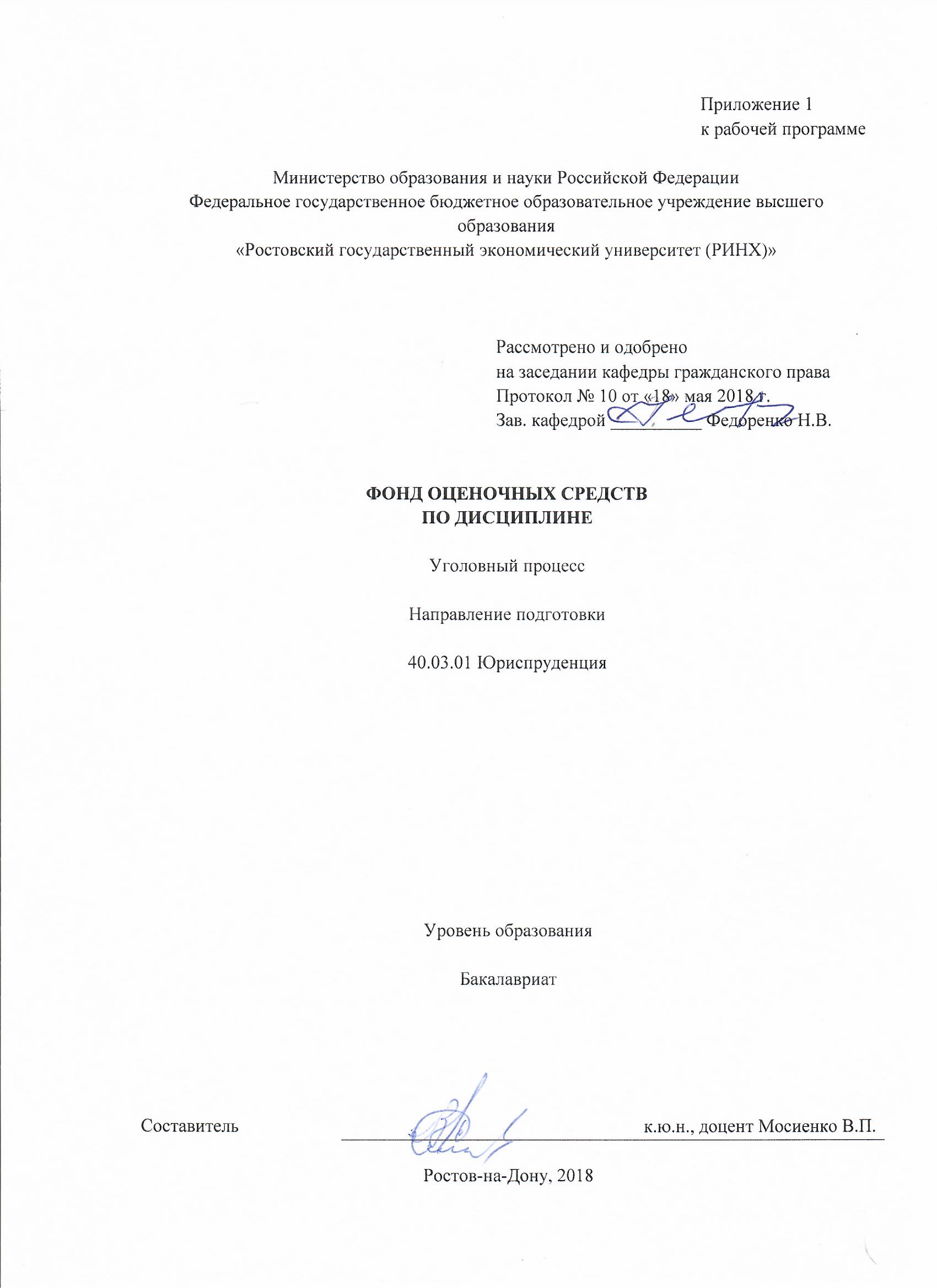 Оглавление1. Перечень компетенций с указанием этапов их формирования в процессе освоения образовательной программы	32. Описание показателей и критериев оценивания компетенций на различных этапах их формирования, описание шкал оценивания	33. Типовые контрольные задания или иные материалы, необходимые для оценки знаний, умений, навыков и (или) опыта деятельности, характеризующих этапы формирования компетенций в процессе освоения образовательной программы	94. Методические материалы, определяющие процедуры оценивания знаний, умений, навыков и (или) опыта деятельности, характеризующих этапы формирования компетенций	301. Перечень компетенций с указанием этапов их формирования в процессе освоения образовательной программыПеречень компетенций указан в п. 3. «Требования к результатам освоения дисциплины» рабочей программы дисциплины. 2. Описание показателей и критериев оценивания компетенций на различных этапах их формирования, описание шкал оценивания  2.1. Показатели и критерии оценивания компетенций:  2.2 Шкалы оценивания:Текущий контроль успеваемости и промежуточная аттестация осуществляется в рамках накопительной балльно-рейтинговой системы в 100-балльной шкале.Формой проверки знаний студентов по дисциплине является зачет / экзамен. Определение уровня знаний на зачете и экзамене осуществляется на основе принципов объективности, справедливости, всестороннего анализа уровня знаний студентов и предполагает соблюдение ряда условий, обеспечивающих эффективность оценочной процедуры, среди которых можно выделить:- знание фактического учебно-программного материала по дисциплине, в том числе знание (освоение) обязательной литературы, нормативно-правовых актов, судебной практики;- наличие логики в структуре ответа студента, готовность к дискуссии и аргументации своего ответа;  - уровень самостоятельного мышления студента с элементами творческого подхода к изложению материала.Критерии оценивания:1. Оценке «зачтено» соответствует количество баллов от 50 до 100; «не зачтено» – 0-49 баллов.Оценка «зачтено» (50-100 баллов) выставляется, если студент имеет системные представления по изучаемым вопросам курса «Уголовный процесс»; умеет толковать и применять нормативные правовые акты; владеет навыками качественной работы с научной литературой, правовыми актами.Оценка «не зачтено» (0-49 баллов) выставляется, если студент имеет фрагментарные представления изучаемым вопросам курса «Уголовный процесс»; допускает грубые ошибки в толковании и применении нормативно-правовых актов; не имеет навыков качественной работы с научной литературой, правовыми актами.2. Оценка «отлично» (84-100 баллов): изложенный материал фактически верен, наличие глубоких исчерпывающих знаний в объеме пройденной программы дисциплины в соответствии с поставленными программой курса целями и задачами обучения; правильные, уверенные действия по применению полученных знаний на практике, грамотное и логически стройное изложение материала при ответе, усвоение основной и знакомство с дополнительной литературой;Оценка «хорошо» (67-83 баллов): наличие твердых и достаточно полных знаний в объеме пройденной программы дисциплины в соответствии с целями обучения, правильные действия по применению знаний на практике, четкое изложение материала, допускаются отдельные логические и стилистические погрешности, обучающийся усвоил основную литературу, рекомендованную в рабочей программе дисциплины;Оценка «удовлетворительно» (50-66 баллов): наличие твердых знаний в объеме пройденного курса в соответствии с целями обучения, изложение ответов с отдельными ошибками, уверенно исправленными после дополнительных вопросов; правильные в целом действия по применению знаний на практике;Оценка «неудовлетворительно» (0-49 баллов): ответы не связаны с вопросами, наличие грубых ошибок в ответе, непонимание сущности излагаемого вопроса, неумение применять знания на практике, неуверенность и неточность ответов на дополнительные и наводящие вопросы».3. Типовые контрольные задания или иные материалы, необходимые для оценки знаний, умений, навыков и (или) опыта деятельности, характеризующих этапы формирования компетенций в процессе освоения образовательной программыМинистерство образования и науки Российской ФедерацииФедеральное государственное бюджетное образовательное учреждение высшего образования«Ростовский государственный экономический университет (РИНХ)»Кафедра гражданского процессаВопросы к зачетупо дисциплине «Уголовный процесс»1. Понятие и назначение уголовного судопроизводства, его исторические формы.2. Уголовно-процессуальное право и его источники. Действие уголовно-процессуального закона во времени, в пространстве и по лицам.3. Процессуальные функции: понятие и виды.4. Разумный срок уголовного судопроизводства, правила исчисления процессуальных сроков.5. Характеристики стадий уголовного судопроизводства, принятие и признаки.6. Понятие и виды уголовно-процессуальных документов.7. Основания отказа в возбуждении или прекращении уголовного дела.8. Уголовное преследование, понятие и виды. 9. Понятие, значение и классификация принципов уголовного судопроизводства.10. Принцип состязательности и равноправия сторон.11. Принцип презумпции невиновности.12. Принцип осуществления правосудия только судом.13. Принцип свободы оценки доказательств.14. Принцип уважения чести и достоинства личности.15. Принцип законности.16. Принцип охраны прав и свобод человека и гражданина в уголовном судопроизводстве.17. Принцип неприкосновенности личности.18. Принцип неприкосновенности жилища.19. Тайна переписки, телефонных и иных переговоров, почтовых, телеграфных и иных сообщений,20. Обеспечение обвиняемому и подозреваемому права на защиту.21. Язык уголовного судопроизводства.22. Принцип обжалования процессуальных действия и решений.23. Понятие и виды участников уголовного процесса.24. Процессуальный статус обвиняемого и подозреваемого.25. Процессуальный статус защитника. Случаи обязательного участия защитника в уголовном судопроизводстве.26. Гражданский иск в уголовном процессе.27. Представительство в уголовном процессе.28. Суд как орган правосудия, его состав и полномочия.29. Следователь, руководитель следственного органа как участники уголовного процесса.30. Прокурор и его процессуальное положение.31. Система органов дознания. Полномочия начальника подразделения дознания и дознавателя.32. Процессуальный статус потерпевшего и частного обвинителя.33. Процессуальный статус гражданского истца.34. Свидетель в уголовном процессе. Свидетельский иммунитет.35. Процессуальный статус переводчика и понятого.36. Эксперт и специалист как участники уголовного процесса.37. Обстоятельства, исключающие участия в уголовном судопроизводстве. Отводы, самоотводы и порядок их разрешения.38. Доказательственное право и теория доказательств.39. Предмет и пределы доказывания по уголовному делу.40. Процесс доказывания и его структура, характеристика этапов. Преюдиция.41. Субъекты процесса доказывания. Обязанность доказывания.42. Понятие и свойства доказательств.43. Классификация доказательств.44. Показания обвиняемого и подозреваемого как вид доказательств.45. Показания потерпевшего и свидетеля как вид доказательств.46. Вещественные доказательства, порядок их хранения.47. Показания и заключение эксперта и специалиста как вид доказательств.48. Протоколы следственных и судебных действий и иные документы как доказательства.49. Понятие и виды мер принуждения в уголовном процессе.50. Основания и мотивы задержания подозреваемого.51. Условия и порядок задержания и освобождения подозреваемого.52. Процессуальный порядок применения, отмены или изменения меры пресечения.53. Подписка о невыезде и личное поручительство как меры пресечения.54. Залог: понятие, условия и процессуальный порядок избрания, изменения, отмены.55. Наблюдение командования воинской части и присмотр за несовершеннолетним подозреваемым или обвиняемым как специальные меры пресечения.56. Домашний арест, сущность и порядок применения.57. Заключение под стражу, сущность, основания, условия и порядок применения.58. Сроки содержания под стражей и порядок их продления.59. Обязательство о явке и привод как меры принуждения.60. Временное отстранение от должности и денежное взыскание как меры принуждения.61. Наложение ареста на имущество как способ обеспечения гражданского иска и возможной конфискации имущества.62. Процессуальный порядок обжалования действий и решений должностных лиц, осуществляющих уголовное судопроизводство.63. Основания возникновения и признания права на реабилитацию.64. Методы регулирования уголовно-процессуальных правоотношенийКритерии оценивания:Оценка «зачтено» (50-100 баллов) выставляется, если студент имеет системные представления по изучаемым вопросам курса «Уголовный процесс»; умеет толковать и применять нормативные правовые акты; владеет навыками качественной работы с научной литературой, правовыми актами.Оценка «не зачтено» (0-49 баллов) выставляется, если студент имеет фрагментарные представления изучаемым вопросам курса «Уголовный процесс»; допускает грубые ошибки в толковании и применении нормативно-правовых актов; не имеет навыков качественной работы с научной литературой, правовыми актами.Министерство образования и науки Российской ФедерацииФедеральное государственное бюджетное образовательное учреждение высшего образования«Ростовский государственный экономический университет (РИНХ)»Кафедра гражданского процессаВопросы к экзаменупо дисциплине «Уголовный процесс»1. Понятие и назначение уголовного судопроизводства, его исторические формы.2. Уголовно-процессуальное право и его источники. Действие уголовно-процессуального закона во времени, в пространстве и по лицам.3. Уголовно-процессуальные функции: понятие и виды.4. Разумный срок уголовного судопроизводства, правила исчисления процессуальных сроков.5. Стадии уголовного судопроизводства, понятие и система.6. Уголовно-процессуальные акты и их виды.7. Возникновение и основные этапы исторического развития уголовно- процессуального законодательства в России.8. Уголовное преследование, понятие и виды. Начала частного права в публичном уголовном судопроизводстве.9. Понятие и значение принципов уголовного судопроизводства.10. Принцип состязательности и равноправия сторон.11. Принцип презумпции невиновности.12. Принцип осуществления правосудия только судом.13. Принцип свободы оценки доказательств.14. Принцип уважения чести и достоинства личности.15. Принцип законности.16. Принцип охраны прав и свобод человека и гражданина в уголовном судопроизводстве.17. Принцип неприкосновенности личности.18. Принцип неприкосновенности жилища.19. Тайна переписки, телефонных и иных переговоров, почтовых, телеграфных и иных сообщений,20. Обеспечение обвиняемому и подозреваемому права на защиту.21. Язык уголовного судопроизводства.22. Право на обжалование процессуальных действия и решений.23. Понятие и виды участников уголовного процесса.24. Процессуальный статус обвиняемого и подозреваемого.25. Процессуальный статус защитника. Случаи обязательного участия защитника в уголовном судопроизводстве.26. Процессуальный статус гражданского ответчика.27. Представительство в уголовном процессе.28. Суд как орган правосудия, его состав и полномочия.29. Следователь, руководитель следственного органа как участники уголовного процесса.30. Прокурор и его процессуальные функции.31. Система органов дознания. Полномочия начальника подразделения дознания и дознавателя.32. Процессуальный статус потерпевшего и частного обвинителя.33. Процессуальный статус гражданского истца.34. Свидетель в уголовном процессе. Свидетельский иммунитет.35. Процессуальный статус переводчика и понятого.36. Эксперт и специалист как участники уголовного процесса.37. Обстоятельства, исключающие участия в уголовном судопроизводстве. Отводы, самоотводы и порядок их разрешения.38. Доказательственное право и теория доказательств.39. Предмет и пределы доказывания по уголовному делу.40. Процесс доказывания и его структура, характеристика этапов. Преюдиция.41. Субъекты процесса доказывания. Обязанность доказывания.42. Понятие и свойства доказательств.43. Классификация доказательств.44. Показания обвиняемого и подозреваемого как вид доказательств.45. Показания потерпевшего и свидетеля как вид доказательств.46. Вещественные доказательства, порядок их хранения.47. Показания и заключение эксперта и специалиста как вид доказательств.48. Протоколы следственных и судебных действий и иные документы как доказательства.49. Понятие и виды мер принуждения в уголовном процессе.50. Понятие, цели, основания и мотивы задержания подозреваемого.51. Условия и порядок задержания и освобождения подозреваемого.52. Избрание меры пресечения в отношении подозреваемого.53. Понятие и основания применения мер пресечения. Обстоятельства, учитываемые при их избрании.54. Процессуальный порядок применения, отмены или изменения меры пресечения.55. Подписка о невыезде и личное поручительство как меры пресечения.56. Залог: понятие, условия и процессуальный порядок избрания, изменения, отмены.57. Наблюдение командования воинской части и присмотр за несовершеннолетним подозреваемым или обвиняемым как специальные меры пресечения.58. Домашний арест, сущность и порядок применения.59. Заключение под стражу, сущность, основания, условия и порядок применения.60. Сроки содержания под стражей и порядок их продления.61. Обязательство о явке и привод как меры принуждения.62. Временное отстранение от должности и денежное взыскание как меры принуждения.63. Наложение ареста на имущество как способ обеспечения гражданского иска и возможной конфискации имущества.64. Процессуальный порядок обжалования действий и решений должностных лиц, осуществляющих уголовное судопроизводство.65. Основания возникновения и признания права на реабилитацию.66. Поводы и основания возбуждения уголовного дела.67. Процессуальный порядок возбуждения уголовного дела.68. Особенности возбуждения уголовных дел частного обвинения.69. Обстоятельства, исключающие производство по уголовному делу.70. Понятие и виды общих условий предварительного расследования.71. Понятие и формы предварительного расследования.72. Органы предварительного расследования и их полномочия. Подследственность уголовных дел.73. Неотложные следственные действия по делам, по которым производство предварительного следствия обязательно.74. Место производства предварительного расследования.75. Соединение и выделение уголовных дел.76. Срок предварительного следствия.77. Производство предварительного следствия следственной группой.78. Общие правила производства следственных действий.79. Основания и порядок привлечения лица в качестве обвиняемого.80. Основания, цель и порядок производства следственного осмотра.81. Порядок производства освидетельствования.82. Следственный эксперимент.83. Основания и порядок производства обыска и выемки.84. Наложение ареста на почтово-телеграфные отправления, их осмотр и выемка.85. Контроль и запись переговоров: основания и процессуальный порядок производства.86. Допрос и очная ставка.87. Основания, цель и процессуальный порядок производства опознания.88. Проверка показаний на месте.89. Производство судебной экспертизы. Обязательное назначение судебной экспертизы.90. Основания, условия, порядок и сроки приостановления и возобновления предварительного следствия.91. Понятие и формы окончания предварительного расследования.92. Прекращение уголовного дела: основания и порядок.93. Составление обвинительного акта. Полномочия прокурора по делу, поступившему с обвинительным актом.94. Полномочия судьи по поступившему в суд уголовному делу.95. Подсудность и ее виды.96. Общий порядок подготовки и назначения судебного заседания.97. Основания и порядок проведения предварительного слушания.98. Виды решений, принимаемых судьей на предварительном слушании уголовногодела.99. Понятие и виды общих условий судебного разбирательства.100. Действие принципов уголовного процесса в стадии судебного разбирательства,101. Участники судебного разбирательства, их процессуальный статус.102. Пределы судебного разбирательства. Протокол судебного заседания.103. Подготовительная часть судебного разбирательства.104. Судебное следствие.105. Прения сторон, реплики и последнее слово подсудимого.106. Понятие, правовые свойства и виды приговоров.107. Порядок постановления приговора.108. Основания и процессуальный порядок принятия судебного решения при согласииобвиняемого с предъявленным ему обвинением.109. Особенности производства по уголовным дела, подсудным мировому судье.110. Порядок производства в суде с участием присяжных заседателей. Особенностипроведения предварительного слушания.111. Формирование коллегии присяжных заседателей.112. Подготовительная часть судебного заседания с участием присяжных заседателей.113. Особенности судебного следствия с участием присяжных заседателей.114. Порядок вынесения и провозглашения вердикта присяжных.115. Порядок постановления приговора в суде присяжных заседателей.116. Особенности апелляционного производства.117. Пределы полномочий суда апелляционной и кассационной инстанций;118. Порядок судебного разбирательства в суде апелляционной инстанции.119. Решения, принимаемые судом апелляционной инстанции.120. Порядок рассмотрения уголовного дела в суде кассационной инстанции.121. Основания отмены или изменения приговора в суде кассационной инстанции.122. Понятие и значение стадии исполнения приговора.123. Обращение к исполнению судебных решений.124. Вопросы, разрешаемые судом, в стадии исполнения приговора.125. Порядок обжалования вступивших в законную силу судебных решений по уголовным делам,126. Порядок рассмотрения надзорной жалобы и представления.127. Основания отмены или изменения судебного решения, вступившего в законную силу.128. Пределы прав суда надзорной инстанции.129. Основания возобновления производства по уголовному делу ввиду новых или вновь открывшихся обстоятельств,130. Порядок возбуждения производства по новым или вновь открывшимся обстоятельствам.Критерии оценивания:Оценка «отлично» (84-100 баллов): изложенный материал фактически верен, наличие глубоких исчерпывающих знаний в объеме пройденной программы дисциплины в соответствии с поставленными программой курса целями и задачами обучения; правильные, уверенные действия по применению полученных знаний на практике, грамотное и логически стройное изложение материала при ответе, усвоение основной и знакомство с дополнительной литературой;Оценка «хорошо» (67-83 баллов): наличие твердых и достаточно полных знаний в объеме пройденной программы дисциплины в соответствии с целями обучения, правильные действия по применению знаний на практике, четкое изложение материала, допускаются отдельные логические и стилистические погрешности, обучающийся усвоил основную литературу, рекомендованную в рабочей программе дисциплины;Оценка «удовлетворительно» (50-66 баллов): наличие твердых знаний в объеме пройденного курса в соответствии с целями обучения, изложение ответов с отдельными ошибками, уверенно исправленными после дополнительных вопросов; правильные в целом действия по применению знаний на практике;Оценка «неудовлетворительно» (0-49 баллов): ответы не связаны с вопросами, наличие грубых ошибок в ответе, непонимание сущности излагаемого вопроса, неумение применять знания на практике, неуверенность и неточность ответов на дополнительные и наводящие вопросы».Министерство образования и науки Российской ФедерацииФедеральное государственное бюджетное образовательное учреждение высшего образования«Ростовский государственный экономический университет (РИНХ)»Юридический факультетКафедра гражданского процессаТесты письменныепо дисциплине «Уголовный процесс»1. В какой срок стороны должны быть уведомлены о вызове на предварительное слушаниене менее чем за 3 суток со дня проведения предварительного слушанияне менее чем за 5 суток со дня проведения предварительного слушанияне менее чем за 7 суток со дня проведения предварительного слушанияне менее чем за 10 суток со дня проведения предварительного слушания2. В соответствии с принципом законностиНикакие доказательства не имеют заранее установленной силыПравосудие по уголовному делу в РФ осуществляется только судомОбвинительный приговор не может быть основан на предположенияхНарушение следователем норм УПК влечет за собой признание недопустимыми полученных таким путем доказательств3. Действие УПК РФ касаетсяТолько пространстваТолько времениТолько лицТолько пространства, времени и лиц4. Заявление о преступлении может быть сделанотолько в письменном видев устном или письменном видев устном виде в присутствии понятыхв электронном виде5. Источниками уголовно-процессуального права являетсяУК РФУказы и распоряжения ПрезидентаПостановления и распоряжения Глав субъекта РФУПК РФ6. Каким должен быть первоначальный состав коллегии присяжных заседателей в начале рассмотрения уголовного дела по существу20 присяжных заседателей12 присяжных заседателей12 основных и не менее 2 запасных присяжных заседателей12 основных и 2 запасных присяжных заседателей7. Может ли оправдательный приговор суда первой инстанции быть изменен судом апелляционной инстанции по жалобе оправданногода, в общем случаеда, в части мотивов оправданияда, если жалоба согласована с защитникомда, в части касающейся основания оправдания8. Может ли приговор суда первой инстанции, не обжалованный сторонами в апелляционном порядке, быть позже обжалованда, только потерпевшимда, только осужденнымда, в кассационном порядкеда, в надзорном порядке9. Может ли приговор суда первой инстанции быть изменен в суде апелляционной инстанции в сторону ухудшения положения осужденногода, в общем случаеда, по прямому указанию председателя судада, по требованию общественностида, не иначе как по представлению прокурора либо жалобе потерпевшего, частного обвинителя, их законных представителей и (или) представителей10. Одно и то же лицо может участвовать в течение года в судебных заседаниях в качестве присяжных заседателейне более 1 разане более 2 разне более 3 разне более 5 раз11. Первым в судебных прениях выступаетпотерпевшийобвинительподсудимыйзащитник12. Решение следователя о приостановлении предварительного следствиятребует санкции прокурора или руководителя следственного органане может быть принято при возражении потерпевшегоутверждается судомпринимается самостоятельно и утверждения не требует13. Стадия уголовного процесса завершаетсяОкончанием дознанияНачалом предварительного следствияПостановлением приговораПринятием итогового процессуального решения14. Уголовное преследование осуществляетсяСледователем, дознавателем, прокуроромСудомОрганами полицииОрганами внутренних дел15. Уголовное судопроизводство имеет своим назначениемЗащиту интересов государстваЗащиту интересов участников уголовного процессаЗащиту интересов судаЗащиту прав и законных интересов лиц и организаций, потерпевших от преступленийКритерии оценивания: Каждый верный ответ оценивается в 1 балл.За верное выполнение теста студент может набрать максимально 15 баллов.Министерство образования и науки Российской ФедерацииФедеральное государственное бюджетное образовательное учреждение высшего образования«Ростовский государственный экономический университет (РИНХ)»Юридический факультетКафедра гражданского процессаДеловая (ролевая) играпо дисциплине «Уголовный процесс» 1. Тема (проблема, ситуация) Грабеж, совершенный группой лиц по предварительному сговору с незаконным проникновением в жилище, помещение либо иное хранилище (п. а, в ч. 2 ст. 161 УК РФ)2. Концепция игры: 27.09.2015 около 18 часов Иванов С.А. и его беременная сожительница Пидоря А.А. возвращались из больницы домой. По пути Иванов предложил своей супруге навестить своего приятеля, который, по его словам, проживал в гостинице «Огонек». Под предлогом того, что они не являются посетителями данного заведения, Иванов уговорил Пидорю проникнуть в помещение через запасный вход со двора гостиницы в то время, когда рабочие грузили тюки с бельем в большую машину. Оказавшись внутри и  поднявшись на третий этаж, Пидоря А.А. пожаловалась на боль внизу живота и попросила мужа проводить ее к дамской комнате. Иванов отказал супруге, сославшись на то, что не знает, где она располагается. В это время Пидоря А.А. увидела девушку, по рабочей одежде которой поняла, что она является сотрудницей данного заведения, и, направившись к ней, решила обратиться со своей проблемой. Потерпевшая Петрова Н.А. работает горничной в гостинице «Огонек». 27.09.2015 года она находилась на работе, около 18:00  она находилась в служебном помещении и собиралась домой. Перед выходом девушка решила проверить, закрыла ли она дверь после уборки номера, который находился напротив, для этого она покинула служебное помещение, оставив в нем свою сумку. Выйдя в коридор и убедившись, что соседняя дверь закрыта, Петрова решила забрать свою сумку, чтобы уйти домой, но ее отвлекла беременная девушка, которая обратилась к ней с просьбой подсказать ей, где находится туалет. Петрова  решила проводить Пидорю.Иванов А.А., находившийся за углом и наблюдавший за всем происходящим, имел умысел на тайное хищение чужого имущества. Воспользовавшись тем, что дверь в подсобное помещение №307 не заперта, Иванов, реализуя свой преступный умысел, проник в данное помещение, где из женской сумочки Петровой попытался тайно похитить принадлежащие последней денежные средства 10200 рублей. Вернувшись в служебное помещение, Петрова Н.А. застала неизвестного ей мужчину. Сразу же проверила наличие денег в кошельке, который находился в сумке. Из кошелька пропали деньги в сумме 10200 рублей. Петрова Н.А. потребовала вернуть ей деньги, на что неизвестный мужчина (впоследствии Петрова А.А. и свидетель Рыбалова Ю.А. опознали  его как лицо, причастное к совершению преступления, предусмотренного ст. 161 ч. 2 п. «в» УК РФ, следствием будет установлено имя данного лица – Иванов С.А.), осознавая открытый характер своих действий, вернул 5200 рублей, а 5000 рублей оставил себе. Иванов начал быстрым шагом уходить, Петрова закричала и позвала на помощь администратора гостиницы Белову Р. В. По голосу Белова Р.В. поняла, что что-то случилось и побежала на третий этаж. Оказавшись на третьем этаже, Белова Р.В. увидела незнакомого ей ранее мужчину (Иванова С.А.), который убегал по коридору в сторону пожарного выхода и Петрову Н.А., которая  находилась возле служебного помещения. Петрова Н.А. сказала Беловой Р.В. о том, что мужчина, который побежал в сторону пожарного выхода,  украл у нее деньги, и попросила вызвать полицию. Белова Р.В. подбежала к пожарной лестнице, мужчина находился примерно на расстоянии 4 метров от нее. Белова Р.В. спустилась за Ивановым С.А. по пожарной лестнице. Лестница заканчивалась примерно на расстоянии 2 метров от земли. Иванов С.А. спрыгнул и упал на спину, и Белова Р.В. разглядела его лицо. Прыгать с лестницы не стала, так как была в обуви на каблуках. После этого Белова Р.В. сразу же пошла быстрым шагом на улицу, чтобы догнать Иванова, оббежала гостиницу, но мужчины уже не было. Иванов С.А. скрылся с места преступления в неизвестном направлении.  Внимание Беловой привлекла девушка, которая выбежала из входа в гостиницу и начала звать какого-то мужчину: «Саид, Саид, ты где?», затем девушка отошла от гостиницы. Петрова Н.А. и Белова Р.В. вызвали сотрудников полиции.Спустя несколько дней Белову Р.В. пригласили в отдел полиции, где она среди представленных ей мужчин опознала Иванова, как лицо, похитившее деньги у Петровой. Ранее она Иванова не знала. Ей представили и трех девушек, среди которой она увидела Пидорю и опознала ее.Данные события подтверждают показания свидетеля Рыбаловой Ю.А., которая 27.09.2015 года около 18:00, направляясь домой, проходила мимо гостиницы «Огонек», услышала крики девушки «Помогите! Держите вора!», затем увидела, как неизвестный ей мужчина, лица которого она не смогла разглядеть, но силуэт и фигуру запомнила отчетливо, спрыгнул с пожарной лестницы гостиницы и скрылся в неизвестном направлении. Вслед за ним из гостиницы выбежала девушка и оббежала вокруг дома. Ни мужчина ни девушка Рыбаловой ранее знакомы не были. Осознавая всю опасность ситуации, Рыбалова остановилась неподалеку от гостиницы и из-за угла соседнего дома наблюдала за происходящим. Из гостиницы выбежала девушка и начала кричать «Саид, Саид, ты где?» Вскоре к гостинице «Огонек» подъехал патрульный автомобиль, и Рыбалова оказалась свидетелем преступления. Спустя несколько дней Рыбалову Ю.А.. пригласили в отдел полиции, где она среди представленных ей мужчин опознала Иванова, как человека, спрыгивавшего с пожарной лестницы около 18:00 27.09.2015. А среди представленных девушек она опознала Пидорю А.А.Данные события опровергают показания свидетеля Гребенкова С.В., по утверждению которого Иванов приходится ему дядей и является инвалидом второй группы. 27.09.2015 они дома у Иванова и его жены до утра смотрели телевизор, подаренный сожителям в начале сентября старшим братом Гребенкова С.В. -  Кочетковым В.В. Из дома в этот вечер Иванов С.А. не выходил. Иванов медленно ходит. Ему тяжело подниматься по лестнице. Данные события опровергают показания свидетеля Бабешко Н.Ф., который рассказал, что Иванов С.А. его сосед. В конце сентября или в начале октября 2015 года он пришел с работы вечером после 18 часов и увидел, что в их общей кухне сидел Иванов со своей женой Анастасией и племянником Сергеем. Они смотрели телевизор, который подарил Иванову его племянник Василий. Иванов предложил присоединиться к ним. Бабешко согласился и стал с ними смотреть телевизор. Иванов в этот вечер был дома и никуда не уходил. Точную дату указанных им событий Бабешко Н.Ф. не помнит. Данные события опровергают показания свидетеля Сивирина С.А. – лечащего врача Иванова С.А., находящегося в должности врача-терапевта в больнице №4 г. Новочеркасска. С 20.10.2015 года по 11.11.2015 года у него на стационарном лечении находился Иванов с диагнозом: постинфарктный кардиосклероз, ишемическая болезнь сердца, стенокардия. Как Иванов переносит физические нагрузки и может ли бегать и прыгать, Сивирин сказать не может, поскольку при себе нет истории болезни, и в такой плоскости он не обследовался. Однако выраженной сердечной недостаточности у него не было, поскольку отсутствовали такие симптомы, как отдышка, отеки.3. Роли:Судья ПотерпевшийПодсудимый, подсудимая Адвокаты – 2 человекаПрокурорСекретарь Судебный пристав – 2 человекаСвидетель  – 5 человекПереводчикЭксперт4. Ожидаемые результаты:- закрепление теоретического материала по теме «Судебное следствие» на практике;- формирование навыков допроса подсудимого, оглашения показаний подсудимого, допроса потерпевшего, свидетелей, переводчика и эксперта, окончания судебного следствия и постановления приговора;- приобретение навыков составления различных юридических документов с соблюдением соответствующей процессуальной формы и реквизитов;- овладение методикой работы с законодательными и другими нормативно-правовыми актами, позволяющими юридически грамотно подготовить письменные юридические заключения.5. Программа проведения и/или методические рекомендации по подготовке и проведениюУстановление личности подсудимого, подсудимойОглашение расписки о получении подсудимыми обвинительных заключений.Объявление состава судаРазъяснение прав и обязанностей участникам уголовного судопроизводства.Установление личности потерпевшей.Выяснение у лиц, участвующих в деле, о наличии ходатайств, вопросов, возражений Судебное следствие.Оглашение обвинительного заключенияУстановление порядка исследования доказательствДопрос подсудимых, потерпевшей, свидетелей, эксперта, переводчикаОглашение материалов уголовного делаВыступление государственного обвинителя.Выступление стороны защиты. Последнее слово подсудимых Суд удаляется в совещательную комнату для вынесения решения.Оглашение приговора. Разъяснение порядка обжалования приговора по делуПреподаватель поочерёдно предоставляет слово экспертам для заключений. Эксперты в течение 3-5 минут оценивают подготовленность студентов к игре, активность и компетентность участников игры, конструктивность вносимых предложений.Они кратко анализируют выступления всех участников, отмечая как положительные, так и отрицательные стороны и дают им оценку. При этом учитывается активность студентов, знание ими законов и практики их применения, умение подготовить документы правового характера, общаться с руководящими работниками, общественными организациями, отстаивать всои позиции, вести диалог, принимать оптимальные решения и правильно строить отношения в коллективе. Окончательные итоги подводит преподаватель, кратко анализируя участие каждого студента в деловой игре, делая акцент на недостатки и положительные стороны в выступлении каждого участника. По результатам деловой игры, преподаватель объявлет оценки.Критерии оценивания:Оценка «зачтено» выставляется студенту:- если он в процессе деловой игры приводил мнения различных ученых, выдвигал собственное мнение и отстаивал его, опираясь на аргументированные доводы в рамках предложенной ему роли. При аргументации использовал новейшее законодательство по теме, материалы судебной практики, в том числе опирался на правовые позиции Верховного суда Российской Федерации. Приводил доводы и мнения юристов ученых и практиков. При ответе студент должен демонстрировать высокий уровень знания соответствующей темы и творческий подход к обоснованию своей точки зрения;- если он в процессе деловой игры приводил мнения различных ученых, выдвигал собственное мнение, в рамках своей роли, однако отстаивал свою позицию недостаточно аргументировано, а также если его выступления не соответствуют требованиям, предъявляемым к оценки отлично;- если студент в процессе игры, не смог правильно и убедительно сыграть предложенную ему роль, хотя и показал, что имеет хорошие знания темы, однако не имеет собственного мнения, либо не умеет аргументировать его, либо не имеет его, представляет свои доводы неубедительно, не задействует необходимое количество источников по теме.Оценка «незачтено» выставляется, если студент не справился с предложенной ему ролью, не имеет необходимого объема знаний по теме деловой игры.Министерство образования и науки Российской ФедерацииФедеральное государственное бюджетное образовательное учреждение высшего образования«Ростовский государственный экономический университет (РИНХ)»Юридический факультетКафедра гражданского процессаТемы рефератов, докладов, сообщенийпо дисциплине «Уголовный процесс» 1.Цели и задачи уголовного процесса.2.Уголовно-процессуальное право как отрасль российского права.3.Источники уголовно-процессуального права.4.Уголовно-процессуальные отношения.5.Уголовно-процессуальные функции.6.Уголовное преследование.7.Типология уголовного процесса в юридической науке.8.Розыскной уголовный процесс.9.Состязательный уголовный процесс.10. Система принципов уголовного процесса.11. Принцип публичности в уголовном процессе.12. Презумпция невиновности в уголовном процессе.13. Право на защиту в уголовном процессе.14. Объективная истина в уголовном процессе.15. Принцип непосредственности исследования доказательств в уголовном процессе.16. Гласность в уголовном процессе.17. Состязательность в уголовном процессе.18. Принцип независимости суда в уголовном процессе.19. Классификация субъектов и участников уголовного процесса.20. Суд как субъект уголовного процесса.21. Прокурор в уголовном процессе.22. Следователь в уголовном процессе.23. Начальник следственного отдела в уголовном процессе России.24. Органы дознания в уголовном процессе.25. Представительство в уголовном процессе.26. Подозреваемый и обвиняемый в уголовном процессе.27. Защитник в уголовном процессе.28. Потерпевший в уголовном процессе.29. Свидетель в уголовном процессе.30. Эксперт и специалист в уголовном процессе.31. Институт отводов в уголовном процессе.32. Основания уголовно-процессуальных решений.33. Судебные издержки в уголовном процессе.34. Общая характеристика уголовно-процессуального доказывания.35. Собирание доказательств в уголовном процессе.36. Оценка доказательств в уголовном процессе.37. Предмет и пределы доказывания по уголовному делу.38. Доказательства в уголовном процессе.39. Допустимость доказательств в уголовном судопроизводстве.40. Источники доказательств в уголовном процессе.41. Виды доказательств в уголовном процессе.42. Показания как доказательства в уголовном процессе.43. Заключение эксперта как уголовно-процессуальное доказательство.44. Вещественные доказательства по уголовному делу.45. Протоколы как источники доказательств в уголовном процессе.46. Использование научно-технических средств в процессе доказывания.47. Документы как источники доказательств по уголовному делу.48. Использование в доказывании результатов оперативно-розыскной, административной и частнодетективной деятельности.49. Меры уголовно-процессуального принуждения.50. Задержание подозреваемого.51. Меры пресечения.52. Заключение под стражу как мера пресечения.53. Залог как мера пресечения.54. Возбуждение уголовного дела как стадия уголовного процесса.55. Поводы и основания для возбуждения уголовного дела.56. Предварительная проверка заявлений и сообщений о преступлениях.57. Доказательственное значение материалов, полученных на стадии возбуждения уголовного дела.58. Основания отказа в возбуждении уголовного дела.59. Система стадии предварительного расследования.60. Соотношение форм предварительного расследования.61. Предварительное следствие по уголовному делу.62. Дознание по уголовному делу.63. Общие условия предварительного расследования.64. Процессуальная самостоятельность следователя.65. Взаимодействие следователя с органами дознания.66. Соединение и выделение уголовных дел.67. Система следственных действий в уголовном процессе.68. Допрос в системе следственных действий.69. Очная ставка.70. Предъявление для опознания.71. Обыск и выемка.72. Осмотр как следственное действие.73. Назначение и производство экспертизы по уголовному делу.74. Привлечение лица в качестве обвиняемого.75. Приостановление уголовного дела.76. Окончание предварительного расследования составлением обвинительного заключения.77. Обвинительное заключение и обвинительный акт.78. Прекращение уголовного дела.79. Основания для прекращения уголовного дела и уголовного преследования.80. Прокурорский надзор в уголовном процессе.81. Судебный контроль в уголовном процессе.82. Подготовка судебного заседания как стадия уголовного процесса.83. Общие условия судебного разбирательства.84. Пределы судебного разбирательства. 85. Соотношение судебного и предварительного следствия.86. Приговор.87. Формы пересмотра судебных решений в уголовном процессе.88. Производство в суде второй инстанции.89. Апелляция в Российском уголовном процессе90. Основания к отмене или изменению приговора.91. Существенные уголовно-процессуальные нарушения.92. Предмет стадии исполнения приговора.93. Производство в надзорной инстанции в уголовном процессе.94. Возобновление уголовных дел по новым и вновь открывшимся обстоятельствам.95. Унификация и дифференциация уголовно-процессуальной формы.96. Суд присяжных: общая характеристика.97. Особенности производства по делам несовершеннолетних.98. Производство по применению принудительных мер медицинского характера.99. Особенности производства по делам частного и частно-публичного обвинения.100. Гражданский иск в уголовном процессе.101. Реабилитация в уголовном процессе.102. Оказание правовой помощи по уголовным делам в сфере международного сотрудничества.103. Особенности современного уголовного процесса зарубежных государств.Критерии оценки:Оценку «зачтено» рекомендуется выставлять:– если обучающийся в полном объеме усвоил материал, принимает активное участие в обсуждении доклада, при обсуждении исчерпывающе раскрыл теоретическое содержание заданного вопроса, не затруднялся с ответом на дополнительные вопросы преподавателя, умеет самостоятельно анализировать, обобщать и последовательно, логично, аргументированно излагать материал, не допуская ошибок. – если обучающийся показал знание по дискуссионному вопросу, правильно, по существу и последовательно изложил содержание вопроса, владеет основными умениями и навыками, при ответе не допустил существенных ошибок и неточностей. – если обучающийся содержание дискуссионного вопроса изложил поверхностно, без должного обоснования, допустил неточности и ошибки, недостаточно правильные формулировки, нарушил последовательность в изложении материала, испытывал затруднения при ответе на часть дополнительных вопросов. Оценку «незачтено» рекомендуется выставлять, если обучающийся при ответе на дискуссионный вопрос допустил существенные ошибки, не смог ответить на большинство дополнительных вопросов или отказался отвечать.Федеральное государственное бюджетное образовательное учреждение высшего образования«Ростовский государственный экономический университет (РИНХ)»Юридический факультетКафедра гражданского процессаВопросы к опросупо дисциплине «Уголовный процесс» Тема 1. Понятие, сущность и назначение уголовного процесса, основные положения1. Понятие и сущность уголовного процесса.2. Назначение уголовного процесса.3. Соотношение уголовного процесса с другими дисциплинами.4. Понятие и виды уголовного преследования.Тема 2. Источники уголовного процесса1. Понятие источников уголовно-процессуального права.2. Классификация источников уголовного процесса.3. Законы, определяющие порядок уголовного судопроизводства.4. Уголовно-процессуальный Кодекс: понятие, структура, значение.5. Действие УПК РФ во времени, пространстве и по кругу лицТема 3. Принципы уголовного судопроизводства1. Понятие и значение принципов уголовного процесса.2. Характеристика отдельных принципов уголовного процесса.3. Актуальные проблемы реализации принципов уголовного процесса в практической деятельности правоохранительных органов.Тема 4. Участники уголовного процесса1. Понятие и классификация участников уголовного судопроизводства.2. Общая характеристика каждой группы участников уголовного процесса.3. Суд в уголовном процессе.4. Полномочия прокурора в уголовном процессе.5. Эксперт и специалист в уголовном процессе.6. Процессуальное положение обвиняемого в уголовном процессе.7. Права и обязанности потерпевшего в уголовном процессе.Тема 5. Доказательства и доказывание 1. Понятие и цель уголовно-процессуального доказывания.2. Предмет и пределы доказывания по уголовному делу.3. Элементы доказывания.4. Понятие доказательств и их классификация.5. Источники доказательств: понятие, виды, характеристика.6. Использование в доказывании результатов оперативно-розыскной деятельности.Тема 6. Гражданский иск в уголовном процессе 1. Понятие и предмет гражданского иска в уголовном процессе.2. Сущность и значение гражданского иска в уголовном процессе.3. Правовая регламентация института гражданского иска в уголовном судопроизводстве.4. Соотношение понятий: гражданский истец и потерпевший.5. Меры обеспечения гражданского иска в уголовном процессе.6. Процедура предъявления, рассмотрения и разрешения гражданского иска в уголовном процессе.Тема 7. Меры процессуального принуждения 1. Понятие и классификация мер процессуального принуждения.2. Задержание подозреваемого.3. Общая характеристика мер пресечения: понятие, цели, основания, применения.4. Характеристика отдельных видов мер пресечения..5.Порядок отмены, изменения, продления меры пресечения.6.Обжалование меры пресечения.7. Характеристика иных мер процессуального принуждения.Тема 8. Процессуальные документы, сроки, издержки, реабилитация 1. Процессуальные документы: понятие и виды. Характеристика отдельных процессуальных документов.2. Процессуальные издержки: понятие и виды. Порядок возмещения процессуальных издержек.3. Процессуальные сроки: понятие и виды. Порядок исчисления процессуальных сроков и их значение в уголовном процессе.4. Реабилитация.Тема 9. Стадия возбуждения уголовного дела 1. Понятие, сущность и задачи стадии возбуждения уголовного дела.2. Поводы и основание для возбуждения уголовного дела.3. Процессуальный порядок возбуждения уголовных дел частного обвинения.4. Решения, принимаемые на стадии возбуждения уголовного дела.5. Отказ в возбуждении уголовного дела.Тема 10. Стадия предварительного расследования 1. Общая характеристика стадии предварительного расследования.2. Формы предварительного расследования.3. Структура и задачи стадии.4. Общие условия предварительного расследования.5. Общая характеристика следственных действий: понятие, виды.6. Характеристика отдельных следственных действий.7. Процедура привлечения в качестве обвиняемого.8. Окончание дознания и предварительного следствия.Тема 11. Производство в суде первой инстанции 1. Сущность и значение судебного разбирательства.2. Порядок и система судебного разбирательства.3. Подготовительная часть судебного разбирательства.4. Характеристика судебного следствия.5. Судебные прения и последнее слово подсудимого.6. Понятие, виды и значение приговора.Тема 12. Особенности производства у мироввого судьи1. Понятие и сущность уголовного судопроизводства у мирового судьи.2. Подсудность уголовных дел мировому судье.3. Возбуждение уголовного дела частного обвинения.4. Полномочия мирового судьи в уголовном процессе.Тема 13. Особенности производства в суде с участием присяжных заседателей1. Понятие и состав присяжных и подсудность ему уголовных дел.2. Подготовительная часть судебного заседания и формирование коллегии присяжных заседателей.3. Права присяжных заседателей и полномочия судьи.4. Особенности судебного следствия.5. Вынесение и провозглашение вердикта.6. Постановление приговора.Тема 14. Апелляционное и кассационное производство в уголовном процессе1. Понятие и задачи апелляционного производства по уголовному делу.2. Порядок и особенности апелляционного обжалования приговора.3. Сущность и значение кассационного судопроизводства по уголовному делу.4. Общие начала кассационного производства.Тема 15. Исполнение приговора1. Сущность и значение стадии исполнения приговора.2. Вступление приговора в законную силу, обращение приговора к исполнению.3. Вопросы, возникающие в рассматриваемой стадии уголовного процесса.Тема 16. Производство в порядке надзора. Стадия возобновления уголовного дела по новым и вновь открывшимся обстоятельствам1. Понятие и значение производства в надзорной инстанции.2. Возбуждение надзорного производства.3. Рассмотрение дел в порядке надзора.4. Сущность и значение стадии возобновления дел по новым и вновь открывшимся обстоятельствам.5. Возбуждение производства по новым и вновь открывшимся обстоятельствам.6. Порядок рассмотрения уголовных дел по новым и вновь открывшимся обстоятельствам.Тема 17. Особенности производства по отдельным категориям дел1. Понятие и сущность производства по отдельным категориям дел.2. Понятие, цели и виды принудительных мер медицинского характера.3. Особенности разрешения вопроса о возбуждении уголовного дела в отношении несовершеннолетнего.4. Особенности уголовного судопроизводства с участием несовершеннолетних.Тема 18. Международное сотрудничество в сфере уголовного судопроизводства1. Основные положения о международном сотрудничестве по уголовным делам.2. Запрос о правовой помощи.3. Выдача лица для уголовного преследования или исполнения приговора.4. Передача лица, осужденного к лишению свободы, для отбывания лица в государстве, гражданином которого оно является.Федеральное государственное бюджетное образовательное учреждение высшего образования«Ростовский государственный экономический университет (РИНХ)»Юридический факультетКафедра гражданского процессаТемы к презентациямпо дисциплине «Уголовный процесс» Принципы уголовного судопроизводства и иные основные положенияПонятие уголовного судопроизводства как практической деятельности. Назначение уголовного судопроизводства. Стадии уголовного судопроизводства. Уголовно- процессуальное право; источники. Общая характеристика УПК. Действие уголовно-процессуального закона во времени, в пространстве и по лицам. Принципы уголовного процесса, их понятие и значение.Понятие участника уголовного судопроизводства. Уголовно-процессуальные функции, понятие и содержание. Суд – орган правосудия по уголовным делам. Участники уголовного судопроизводства со стороны обвинения. Уголовное преследование и его виды. Участники уголовного процесса со стороны защиты. Иные участники уголовно-процессуальной деятельности, их процессуальное положение.Понятие доказательств и их классификация. Предмет доказывания по уголовному делу.Свойства доказательства. Пределы доказывания. ПреюдицияПонятие участника уголовного судопроизводства. Уголовно- процессуальные функции, понятие и содержание. Суд-орган правосудия по уголовным делам. Участники уголовного судопроизводства со стороны обвинения. Уголовное преследование и его виды. Участники уголовного процесса со стороны защиты. Иные участники уголовно-процессуальной деятельности, их процессуальное положение.Меры принуждения в уголовном судопроизводстве. Задержание подозреваемогоМеры уголовно-процессуального принуждения, понятие и виды.Понятие задержания лица по подозрению в совершении преступления. Основания, условия и мотивы применения задержания. Основания освобождения.Понятие и значение мер пресечения. Основания и условия применения мер пресечения. Виды мер пресечения. Обстоятельства, учитываемые при выборе мер пресечения. Постановление об избрании меры пресечения.Понятие и значение стадии возбуждения уголовного дела. Поводы к возбуждению уголовного дела. Основания и порядок возбуждения уголовного дела. Отказ в возбуждении уголовного дела.Понятие, задачи и формы предварительного расследования. Подследственность, понятие и виды.Общие условия предварительного расследования. Срок предварительного следствия и дознания.Понятие и общая характеристика системы следственных действий. Виды следственных действий. Общие правила производства следственных действий. Судебный порядок получения разрешения на производство следственного действия.Предъявление обвинения. Приостановление и возобновление предварительного расследования. Окончание предварительного расследованияОснования и порядок привлечения лица в качестве обвиняемого. Приостановление расследования, его основания, условия и порядок. Розыск подозреваемого, обвиняемого.Понятие и виды окончания предварительного расследования. Основания к прекращению уголовного дела. Окончание предварительного следствия с обвинительным заключением, дознания с обвинительным актом. Направление уголовного дела в суд.Понятие и значение стадии возбуждения уголовного дела. Поводы к возбуждению уголовного дела. Основания и порядок возбуждения уголовного дела. Отказ в возбуждении уголовного дела.Понятие, задачи и формы предварительного расследования. Подследственность, понятие и виды. Общие условия предварительного расследования. Срок предварительного следствия и дознания.Понятие и общая характеристика системы следственных действий.Виды следственных действий. Общие правила производства следственных действий. Судебный порядок получения разрешения на производство следственного действия.Приостановление и возобновление предварительного расследования.Окончание предварительного расследования.Основания и порядок привлечения лица в качестве обвиняемого. Предъявление обвинения.Приостановление расследования, его основания, условия и порядок. Розыск подозреваемого, обвиняемого.Понятие и виды окончания предварительного расследования. Основания к прекращению уголовного дела. Окончание предварительного следствия с обвинительным заключением, дознания с обвинительным актом. Направление уголовного дела в суд.Общие условия судебного разбирательстваПонятие и значение стадии подготовки к судебному заседанию, ее формы. Предварительное слушание, основания и порядок проведения.Общие условия судебного разбирательства. Понятие и виды подсудности.Особый порядок судебного разбирательства. Особенности производства у мирового судьи и в суде с участием присяжных заседателейСудебное разбирательство, понятие, значение, система. Подготовительная часть судебного разбирательства. Содержание и значение судебного следствия. Судебные прения. Реплики. Последнее слово подсудимого. Приговор как акт правосудия, его понятие и виды.Основания применения особого порядка принятия судебного решения.Производство по уголовным делам, подсудным мировому судье.Особенности производства в суде присяжных.Исполнение приговора.Производство в суде второй инстанции, его сущность и значение.Исполнение приговора.Вопросы, подлежащие рассмотрению судом при исполнении приговора.Кассационное производство. Основные черты кассационного производства.Производство в порядке надзора. Понятие и значение пересмотра приговоров, определений и постановлений, вступивших в законную силу.Производство по вновь открывшимся обстоятельствам.4. Методические материалы, определяющие процедуры оценивания знаний, умений, навыков и (или) опыта деятельности, характеризующих этапы формирования компетенцийПроцедуры оценивания включают в себя текущий контроль и промежуточную аттестацию.Текущий контроль успеваемости и промежуточная аттестация осуществляется в рамках накопительной балльно-рейтинговой системы в 100-балльной шкале с использованием оценочных средств, представленных в п. 3 данного приложения. Результаты текущего контроля доводятся до сведения студентов до промежуточной аттестации.Промежуточная аттестация проводится в форме зачета / экзамена. Зачет проводится по окончании теоретического обучения до начала экзаменационной сессии в письменном виде. Количество вопросов в задании к зачету – 3.Проверка ответов и объявление результатов производится в день зачета. Результаты аттестации заносятся в ведомость и зачетную книжку студента. Студенты, не прошедшие промежуточную аттестацию, должны ликвидировать задолженность в установленном порядке.Экзамен проводится по расписанию экзаменационной сессии в письменном виде.  Количество вопросов в экзаменационном задании – 3. Проверка ответов и объявление результатов производится в день экзамена. Результаты аттестации заносятся в экзаменационную ведомость и зачетную книжку студента. Студенты, не прошедшие промежуточную аттестацию по графику сессии, должны ликвидировать задолженность в установленном порядке. 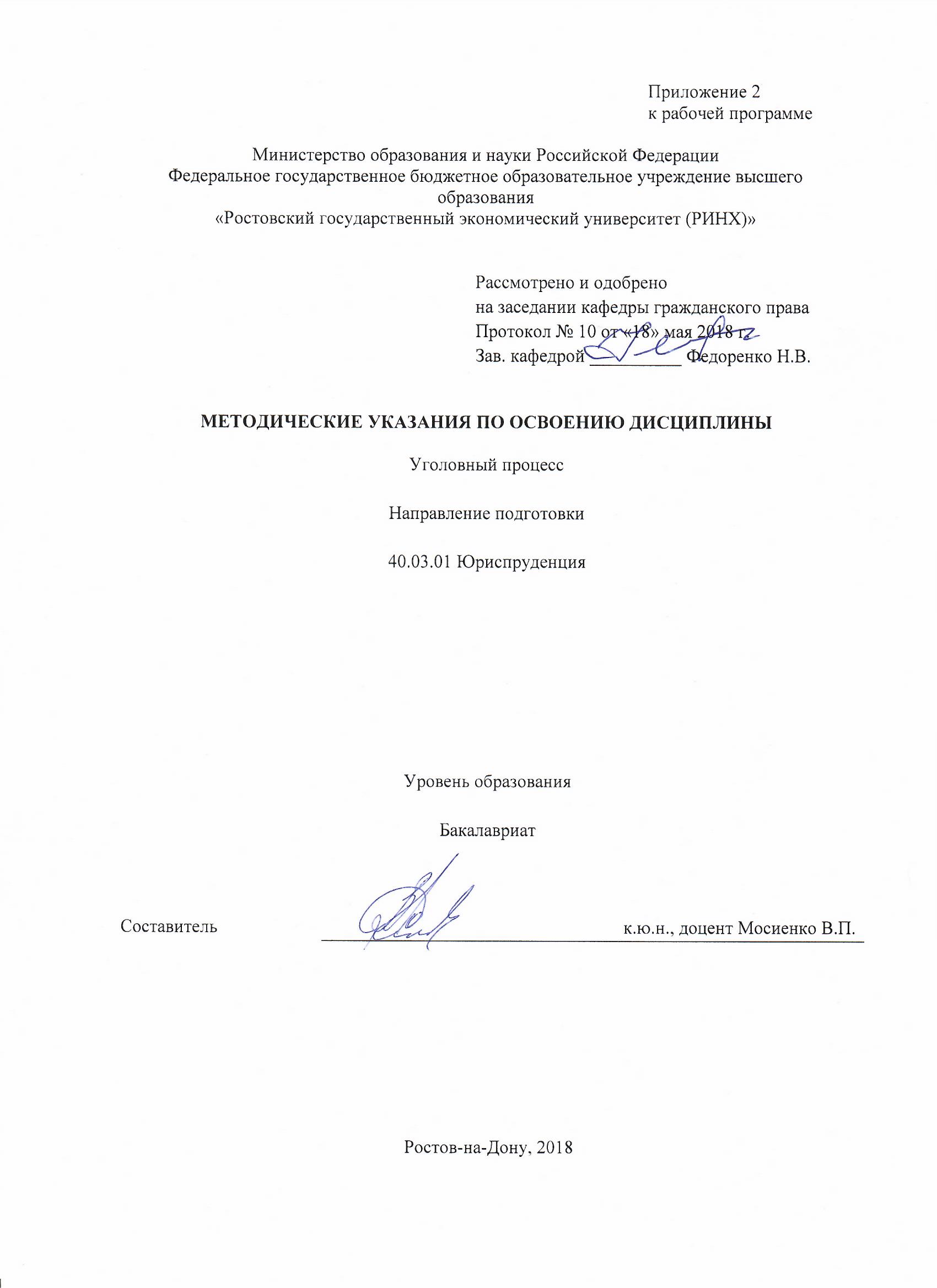 Методические указания по освоению дисциплины «Уголовный процесс» адресованы студентам всех форм обучения. Учебным планом по направлению подготовки 40.03.01 «Юриспруденция» предусмотрены следующие виды занятий:- лекции;- практические занятия;В ходе лекционных занятий рассматриваются основные положения тем, указанных в рабочей программе, даются рекомендации для самостоятельной работы и подготовке к практическим занятиям. В ходе практических занятий углубляются и закрепляются знания студентов по ряду рассмотренных на лекциях вопросов, развиваются навыки в соответствии с компетенциями ФГОС.При подготовке к практическим занятиям каждый студент должен: – изучить рекомендованную учебную литературу; – изучить конспекты лекций; – подготовить ответы на все вопросы по изучаемой теме; – письменно решить домашнее задание, рекомендованные преподавателем при изучении каждой темы. По согласованию с преподавателем студент может подготовить реферат, доклад или сообщение по теме занятия. В процессе подготовки к практическим занятиям студенты могут воспользоваться консультациями преподавателя. Вопросы, не рассмотренные на лекциях и практических занятиях, должны быть изучены студентами в ходе самостоятельной работы. Контроль самостоятельной работы студентов над учебной программой курса осуществляется в ходе занятий методом устного опроса или посредством тестирования. В ходе самостоятельной работы каждый студент обязан прочитать основную и по возможности дополнительную литературу по изучаемой теме, дополнить конспекты лекций недостающим материалом, выписками из рекомендованных первоисточников. Выделить непонятные термины, найти их значение в энциклопедических словарях. При реализации различных видов учебной работы используются разнообразные (в т.ч. интерактивные) методы обучения, в частности, интерактивная доска для подготовки и проведения лекционных и семинарских занятий; Для подготовки к занятиям, текущему контролю и промежуточной аттестации студенты могут воспользоваться электронной библиотекой ВУЗа http://library.rsue.ru/. Также обучающиеся могут взять на дом необходимую литературу на абонементе вузовской библиотеки или воспользоваться читальными залами вуза. Методические рекомендации по изучению дисциплины в процессе аудиторных занятий:Рекомендации по подготовке к практическим (семинарским) занятиям. Студентам следует:– ознакомиться с заданием к занятию; –определить примерный объем работы по подготовке к ним; – выделить вопросы и задачи, ответы на которые или выполнение и решение без предварительной подготовки не представляется возможным;– иметь в виду и то, что в библиотеке учебного заведения не всегда имеются в наличии все рекомендованные источники, их необходимо найти заранее;– приносить с собой рекомендованную преподавателем литературу к конкретному занятию;– до очередного практического занятия по рекомендованным литературным источникам проработать теоретический материал, соответствующей темы занятия;– пользоваться техническими средствами обучения и дидактическими материалами, которыми располагает учебное заведение.– при подготовке к практическим занятиям следует обязательно использовать не только лекции, учебную литературу, но и нормативно-правовые акты и материалы правоприменительной практики;-	теоретический материал следует соотносить с правовыми нормами, так как в них могут быть внесены изменения, дополнения, которые не всегда отражены в учебной литературе;-	при ответах на вопросы и решения задач необходимо внимательно прочитать их текст и попытаться дать аргументированное объяснение с обязательной ссылкой на соответствующую правовую норму;- в начале занятий задать преподавателю вопросы по материалу, вызвавшему затруднения в его понимании и освоении при решении задач, заданных для самостоятельного решения;- по ходу семинара давать конкретные, четкие ответы по существу вопросов. Структура ответов может быть различной: либо вначале делается вывод, а затем приводятся аргументы, либо дается развернутая аргументация принятого решения, на основании которой предлагается ответ. Возможны и несколько вариантов ответов, которые должны быть обоснованы.- на занятии доводить каждую задачу до окончательного решения, демонстрировать понимание проведенного анализа проблемной ситуации, в случае затруднений обращаться к преподавателю.Студентам, пропустившим занятия (независимо от причин), не имеющие письменного решения задач или не подготовившиеся к данному практическому занятию, рекомендуется не позже чем в 2-недельный срок явиться на консультацию к преподавателю и отчитаться по теме, изучавшийся на занятии. Студенты, не отчитавшиеся по каждой не проработанной ими на занятиях теме к началу зачетной сессии, упускают возможность получить положенные баллы за работу в соответствующем семестре.Методические рекомендации по выполнению различных форм самостоятельных заданийСамостоятельная работа студентов включает в себя выполнение различного рода заданий, которые ориентированы на более глубокое усвоение материала изучаемой дисциплины. По каждой теме учебной дисциплины студентам предлагается перечень заданий для самостоятельной работы.К выполнению заданий для самостоятельной работы предъявляются следующие требования: задания должны исполняться самостоятельно и представляться в установленный срок, а также соответствовать установленным требованиям по оформлению.Студентам следует:– руководствоваться графиком самостоятельной работы, определенным рабочей программой дисциплины;– выполнять все плановые задания, выдаваемые преподавателем для самостоятельного выполнения, и разбирать на семинарах и консультациях неясные вопросы;– использовать при подготовке нормативные документы университета, а именно, положение о написании письменных работ.Методические рекомендации по работе с литературой.Любая форма самостоятельной работы студента (подготовка к семинарскому занятию, написание эссе, письменной работы, доклада и т.п.) начинается с изучения соответствующей литературы (учебники и учебные пособия, монографии, сборники научных трудов, журнальные и газетные статьи, различные справочники, энциклопедии, интернет ресурсы).Рекомендации студенту:– выбранную монографию или статью целесообразно внимательно просмотреть. В книгах следует ознакомиться с оглавлением и научно-справочным аппаратом, прочитать аннотацию и предисловие. Целесообразно ее пролистать, рассмотреть иллюстрации, таблицы, диаграммы, приложения. Такое поверхностное ознакомление позволит узнать, какие главы следует читать внимательно, а какие прочитать быстро;– в книге или журнале, принадлежащие самому студенту, ключевые позиции можно выделять маркером или делать пометки на полях. При работе с Интернет -источником целесообразно также выделять важную информацию;– если книга или журнал не являются собственностью студента, то целесообразно записывать номера страниц, которые привлекли внимание. Позже следует возвратиться к ним, перечитать или переписать нужную информацию. Физическое действие по записыванию помогает прочно заложить данную информацию в «банк памяти».Выделяются следующие виды записей при работе с литературой:Конспект - краткая схематическая запись основного содержания научной работы. Целью является не переписывание произведения, а выявление его логики, системы доказательств, основных выводов. Хороший конспект должен сочетать полноту изложения с краткостью.Цитата - точное воспроизведение текста. Заключается в кавычки. Точно указывается страница источника.Тезисы - концентрированное	изложение основных положений прочитанного материала.Аннотация - очень краткое изложение содержания прочитанной работы. Резюме - наиболее общие выводы и положения работы, ее концептуальные итоги.Записи в той или иной форме не только способствуют пониманию и усвоению изучаемого материала, но и помогают вырабатывать навыки ясного изложения в письменной форме тех или иных теоретических вопросов.Методические рекомендации по написанию, требования к оформлению рефератовНаписанию работы предшествует внимательное изучение студентом рекомендованных источников. Целесообразно делать выписки из нормативных актов, книг, статей, помечать в черновике те страницы и издания, которые наиболее полезны при освещении соответствующих вопросов.В тексте работы при ссылках на нормативный акт должна использоваться последняя редакция документа.Следует иметь в виду, что иногда нормативный материал, используемый в учебниках, пособиях и научной литературе, к моменту подготовки студентом письменной работы оказывается утратившим силу.Недействующие нормативные акты не подлежат использованию, либо упоминаются с соответствующими оговорками.Таким образом, при работе с нормативно-правовой базой студент в первую очередь должен установить, является ли данный нормативно-правовой акт действующим в настоящее время, а также использовать последнюю редакцию документа.В процессе подготовки работы студент должен:а) всесторонне изучить определенную юридическую проблему, ее теоретические и практические аспекты;б) проанализировать научную литературу и нормативно-правовой материал по теме;в) выработать собственное суждение по соответствующей проблеме, отношение к существующим научным позициям, точкам зрения, юридической практике;г) по возможности сформулировать свои предложения по совершению юридической практики и законодательства.Содержание работы должно соответствовать ее теме и плану.Содержание ответов на поставленные вопросы должно быть полным, теоретически обоснованным и аргументированным, иметь связь с практической деятельностью. Ответы на вопросы должны быть логичными, сформулированы четко и ясно, по существу поставленного вопроса. Не следует необоснованно увеличивать их объем, останавливаясь на второстепенных, прямо не относящихся к теме исследования, аспектах. При формулировании собственных суждений следует избегать таких выражений, как «по моему мнению», «я думаю» и т.п., т е. писать от первого лица.При использовании в тексте ответа на вопрос цитат, норм правовых актов, заимствованных таблиц и схем следует руководствоваться правилами оформления сносок и ссылок на соответствующие источники.Сноски имеют постраничную нумерацию, то есть первая сноска на каждой странице нумеруется цифрой 1. Печатание сносок с использованием сквозной нумерации в конце работы не допускается.Заимствование текста без ссылки на источник цитирования, т.е. плагиат, не допускается и является основанием для направления работы на доработку.Текст работы набирается на компьютере в текстовом редакторе «Microsoft Word»: стиль шрифта «Times New Roman», размер: «14», через 1,5 интервала, отступ абзаца – 1см (по линейке табуляции), с выравниванием «по ширине», в том числе и при оформлении списков и наименований вопросов и параграфов. Распечатывается с одной стороны листа формата А4. Каждая страница должна быть оформлена с четким соблюдением размера полей: слева - 30 мм, сверху - 20 мм, справа - 10 мм, снизу - 20 мм.Заголовки параграфов, пунктов печатаются шрифтом с выделением «жирный», с выравниванием «по ширине» и с отступом абзаца указанного размера по первой строке.Точка в конце заголовка не ставится. Заголовки «введение», «заключение», «список использованных источников» печатаются с выравниванием «по центру».В тексте работы запрещается использовать выделение «жирный» (кроме указанных заголовков), а также шрифт другого стиля.В работе используется сквозная нумерация страниц. Титульный лист считается первым, но не нумеруется. Нумерация страниц начинается с третьего листа работы – введения. Номера страниц проставляются в правом верхнем углу.Работа должна быть выполнена грамотно и аккуратно, с обязательным соблюдением рекомендуемых правил и требований. Не допускаются произвольные сокращения слов, исправления и зачеркивания. Грамматические и стилистические ошибки снижают уровень оценки работы. Нарушение правил оформления работы является основанием для направления работы на доработку.Министерство образования и науки Российской ФедерацииФедеральное государственное бюджетное образовательное учреждение высшего образования«Ростовский государственный экономический университет (РИНХ)»Министерство образования и науки Российской ФедерацииФедеральное государственное бюджетное образовательное учреждение высшего образования«Ростовский государственный экономический университет (РИНХ)»Министерство образования и науки Российской ФедерацииФедеральное государственное бюджетное образовательное учреждение высшего образования«Ростовский государственный экономический университет (РИНХ)»Министерство образования и науки Российской ФедерацииФедеральное государственное бюджетное образовательное учреждение высшего образования«Ростовский государственный экономический университет (РИНХ)»Министерство образования и науки Российской ФедерацииФедеральное государственное бюджетное образовательное учреждение высшего образования«Ростовский государственный экономический университет (РИНХ)»Министерство образования и науки Российской ФедерацииФедеральное государственное бюджетное образовательное учреждение высшего образования«Ростовский государственный экономический университет (РИНХ)»Министерство образования и науки Российской ФедерацииФедеральное государственное бюджетное образовательное учреждение высшего образования«Ростовский государственный экономический университет (РИНХ)»Министерство образования и науки Российской ФедерацииФедеральное государственное бюджетное образовательное учреждение высшего образования«Ростовский государственный экономический университет (РИНХ)»Министерство образования и науки Российской ФедерацииФедеральное государственное бюджетное образовательное учреждение высшего образования«Ростовский государственный экономический университет (РИНХ)»Министерство образования и науки Российской ФедерацииФедеральное государственное бюджетное образовательное учреждение высшего образования«Ростовский государственный экономический университет (РИНХ)»Министерство образования и науки Российской ФедерацииФедеральное государственное бюджетное образовательное учреждение высшего образования«Ростовский государственный экономический университет (РИНХ)»Министерство образования и науки Российской ФедерацииФедеральное государственное бюджетное образовательное учреждение высшего образования«Ростовский государственный экономический университет (РИНХ)»Министерство образования и науки Российской ФедерацииФедеральное государственное бюджетное образовательное учреждение высшего образования«Ростовский государственный экономический университет (РИНХ)»УТВЕРЖДАЮПервый проректор –проректор по учебной работе___________Н.Г. Кузнецов«01» июня 2018г.УТВЕРЖДАЮПервый проректор –проректор по учебной работе___________Н.Г. Кузнецов«01» июня 2018г.УТВЕРЖДАЮПервый проректор –проректор по учебной работе___________Н.Г. Кузнецов«01» июня 2018г.УТВЕРЖДАЮПервый проректор –проректор по учебной работе___________Н.Г. Кузнецов«01» июня 2018г.УТВЕРЖДАЮПервый проректор –проректор по учебной работе___________Н.Г. Кузнецов«01» июня 2018г.УТВЕРЖДАЮПервый проректор –проректор по учебной работе___________Н.Г. Кузнецов«01» июня 2018г.УТВЕРЖДАЮПервый проректор –проректор по учебной работе___________Н.Г. Кузнецов«01» июня 2018г.УТВЕРЖДАЮПервый проректор –проректор по учебной работе___________Н.Г. Кузнецов«01» июня 2018г.УТВЕРЖДАЮПервый проректор –проректор по учебной работе___________Н.Г. Кузнецов«01» июня 2018г.УТВЕРЖДАЮПервый проректор –проректор по учебной работе___________Н.Г. Кузнецов«01» июня 2018г.УТВЕРЖДАЮПервый проректор –проректор по учебной работе___________Н.Г. Кузнецов«01» июня 2018г.УТВЕРЖДАЮПервый проректор –проректор по учебной работе___________Н.Г. Кузнецов«01» июня 2018г.УТВЕРЖДАЮПервый проректор –проректор по учебной работе___________Н.Г. Кузнецов«01» июня 2018г.УТВЕРЖДАЮПервый проректор –проректор по учебной работе___________Н.Г. Кузнецов«01» июня 2018г.УТВЕРЖДАЮПервый проректор –проректор по учебной работе___________Н.Г. Кузнецов«01» июня 2018г.УТВЕРЖДАЮПервый проректор –проректор по учебной работе___________Н.Г. Кузнецов«01» июня 2018г.УТВЕРЖДАЮПервый проректор –проректор по учебной работе___________Н.Г. Кузнецов«01» июня 2018г.УТВЕРЖДАЮПервый проректор –проректор по учебной работе___________Н.Г. Кузнецов«01» июня 2018г.Рабочая программа дисциплиныРабочая программа дисциплиныРабочая программа дисциплиныРабочая программа дисциплиныРабочая программа дисциплиныРабочая программа дисциплиныРабочая программа дисциплиныРабочая программа дисциплиныРабочая программа дисциплиныРабочая программа дисциплиныРабочая программа дисциплиныРабочая программа дисциплиныРабочая программа дисциплиныУголовный процессУголовный процессУголовный процессУголовный процессУголовный процессУголовный процесспо профессионально-образовательной программе направление 40.03.01 "Юриспруденция" 40.03.01.03 "Уголовно-правовой профиль"по профессионально-образовательной программе направление 40.03.01 "Юриспруденция" 40.03.01.03 "Уголовно-правовой профиль"по профессионально-образовательной программе направление 40.03.01 "Юриспруденция" 40.03.01.03 "Уголовно-правовой профиль"по профессионально-образовательной программе направление 40.03.01 "Юриспруденция" 40.03.01.03 "Уголовно-правовой профиль"по профессионально-образовательной программе направление 40.03.01 "Юриспруденция" 40.03.01.03 "Уголовно-правовой профиль"по профессионально-образовательной программе направление 40.03.01 "Юриспруденция" 40.03.01.03 "Уголовно-правовой профиль"по профессионально-образовательной программе направление 40.03.01 "Юриспруденция" 40.03.01.03 "Уголовно-правовой профиль"по профессионально-образовательной программе направление 40.03.01 "Юриспруденция" 40.03.01.03 "Уголовно-правовой профиль"по профессионально-образовательной программе направление 40.03.01 "Юриспруденция" 40.03.01.03 "Уголовно-правовой профиль"КвалификацияКвалификацияКвалификацияБакалаврБакалаврБакалаврБакалаврБакалаврБакалаврБакалаврБакалаврБакалаврРостов-на-Дону2018 г.Ростов-на-Дону2018 г.Ростов-на-Дону2018 г.стр. 2КАФЕДРАКАФЕДРАКАФЕДРАКАФЕДРАКАФЕДРАКАФЕДРАКАФЕДРАКАФЕДРАКАФЕДРАКАФЕДРАКАФЕДРАКАФЕДРАКАФЕДРАКАФЕДРАКАФЕДРАКАФЕДРАКАФЕДРАГражданский процессГражданский процессГражданский процессГражданский процессГражданский процессГражданский процессГражданский процессГражданский процессГражданский процессГражданский процессГражданский процессГражданский процессГражданский процессГражданский процессГражданский процессРаспределение часов дисциплины по семестрамРаспределение часов дисциплины по семестрамРаспределение часов дисциплины по семестрамРаспределение часов дисциплины по семестрамРаспределение часов дисциплины по семестрамРаспределение часов дисциплины по семестрамРаспределение часов дисциплины по семестрамРаспределение часов дисциплины по семестрамРаспределение часов дисциплины по семестрамРаспределение часов дисциплины по семестрамРаспределение часов дисциплины по семестрамРаспределение часов дисциплины по семестрамРаспределение часов дисциплины по семестрамСеместр(<Курс>.<Семестр на курсе>)Семестр(<Курс>.<Семестр на курсе>)8 (4.2)8 (4.2)8 (4.2)8 (4.2)ИтогоИтогоИтогоИтогоИтогоИтогоИтогоНедельНедель17171717ИтогоИтогоИтогоИтогоИтогоИтогоИтогоВид занятийВид занятийУПУПРПДРПДУПУПРПДРПДРПДРПДРПДЛекцииЛекции88888888888ПрактическиеПрактические1010101010101010101010В том числе инт.В том числе инт.1414141414141414141414Итого ауд.Итого ауд.1818181818181818181818Контактная работаКонтактная работа1818181818181818181818Сам. работаСам. работа189189189189189189189189189189189Часы на контрольЧасы на контроль99999999999ИтогоИтого216216216216216216216216216216216ОСНОВАНИЕОСНОВАНИЕОСНОВАНИЕОСНОВАНИЕОСНОВАНИЕОСНОВАНИЕОСНОВАНИЕОСНОВАНИЕОСНОВАНИЕОСНОВАНИЕОСНОВАНИЕОСНОВАНИЕОСНОВАНИЕОСНОВАНИЕФедеральный государственный образовательный стандарт высшего образования по направлению подготовки 40.03.01 "Юриспруденция" (уровень бакалавриата) (приказ Минобрнауки России от 01.12.2016г. №1511)Федеральный государственный образовательный стандарт высшего образования по направлению подготовки 40.03.01 "Юриспруденция" (уровень бакалавриата) (приказ Минобрнауки России от 01.12.2016г. №1511)Федеральный государственный образовательный стандарт высшего образования по направлению подготовки 40.03.01 "Юриспруденция" (уровень бакалавриата) (приказ Минобрнауки России от 01.12.2016г. №1511)Федеральный государственный образовательный стандарт высшего образования по направлению подготовки 40.03.01 "Юриспруденция" (уровень бакалавриата) (приказ Минобрнауки России от 01.12.2016г. №1511)Федеральный государственный образовательный стандарт высшего образования по направлению подготовки 40.03.01 "Юриспруденция" (уровень бакалавриата) (приказ Минобрнауки России от 01.12.2016г. №1511)Федеральный государственный образовательный стандарт высшего образования по направлению подготовки 40.03.01 "Юриспруденция" (уровень бакалавриата) (приказ Минобрнауки России от 01.12.2016г. №1511)Федеральный государственный образовательный стандарт высшего образования по направлению подготовки 40.03.01 "Юриспруденция" (уровень бакалавриата) (приказ Минобрнауки России от 01.12.2016г. №1511)Федеральный государственный образовательный стандарт высшего образования по направлению подготовки 40.03.01 "Юриспруденция" (уровень бакалавриата) (приказ Минобрнауки России от 01.12.2016г. №1511)Федеральный государственный образовательный стандарт высшего образования по направлению подготовки 40.03.01 "Юриспруденция" (уровень бакалавриата) (приказ Минобрнауки России от 01.12.2016г. №1511)Федеральный государственный образовательный стандарт высшего образования по направлению подготовки 40.03.01 "Юриспруденция" (уровень бакалавриата) (приказ Минобрнауки России от 01.12.2016г. №1511)Федеральный государственный образовательный стандарт высшего образования по направлению подготовки 40.03.01 "Юриспруденция" (уровень бакалавриата) (приказ Минобрнауки России от 01.12.2016г. №1511)Федеральный государственный образовательный стандарт высшего образования по направлению подготовки 40.03.01 "Юриспруденция" (уровень бакалавриата) (приказ Минобрнауки России от 01.12.2016г. №1511)Федеральный государственный образовательный стандарт высшего образования по направлению подготовки 40.03.01 "Юриспруденция" (уровень бакалавриата) (приказ Минобрнауки России от 01.12.2016г. №1511)Федеральный государственный образовательный стандарт высшего образования по направлению подготовки 40.03.01 "Юриспруденция" (уровень бакалавриата) (приказ Минобрнауки России от 01.12.2016г. №1511)Федеральный государственный образовательный стандарт высшего образования по направлению подготовки 40.03.01 "Юриспруденция" (уровень бакалавриата) (приказ Минобрнауки России от 01.12.2016г. №1511)Федеральный государственный образовательный стандарт высшего образования по направлению подготовки 40.03.01 "Юриспруденция" (уровень бакалавриата) (приказ Минобрнауки России от 01.12.2016г. №1511)Федеральный государственный образовательный стандарт высшего образования по направлению подготовки 40.03.01 "Юриспруденция" (уровень бакалавриата) (приказ Минобрнауки России от 01.12.2016г. №1511)Федеральный государственный образовательный стандарт высшего образования по направлению подготовки 40.03.01 "Юриспруденция" (уровень бакалавриата) (приказ Минобрнауки России от 01.12.2016г. №1511)Федеральный государственный образовательный стандарт высшего образования по направлению подготовки 40.03.01 "Юриспруденция" (уровень бакалавриата) (приказ Минобрнауки России от 01.12.2016г. №1511)Рабочая программа составленаРабочая программа составленаРабочая программа составленаРабочая программа составленаРабочая программа составленаРабочая программа составленаРабочая программа составленаРабочая программа составленаРабочая программа составленапо профессионально-образовательной программе направление 40.03.01 "Юриспруденция" 40.03.01.03 "Уголовно-правовой профиль"по профессионально-образовательной программе направление 40.03.01 "Юриспруденция" 40.03.01.03 "Уголовно-правовой профиль"по профессионально-образовательной программе направление 40.03.01 "Юриспруденция" 40.03.01.03 "Уголовно-правовой профиль"по профессионально-образовательной программе направление 40.03.01 "Юриспруденция" 40.03.01.03 "Уголовно-правовой профиль"по профессионально-образовательной программе направление 40.03.01 "Юриспруденция" 40.03.01.03 "Уголовно-правовой профиль"по профессионально-образовательной программе направление 40.03.01 "Юриспруденция" 40.03.01.03 "Уголовно-правовой профиль"по профессионально-образовательной программе направление 40.03.01 "Юриспруденция" 40.03.01.03 "Уголовно-правовой профиль"по профессионально-образовательной программе направление 40.03.01 "Юриспруденция" 40.03.01.03 "Уголовно-правовой профиль"по профессионально-образовательной программе направление 40.03.01 "Юриспруденция" 40.03.01.03 "Уголовно-правовой профиль"по профессионально-образовательной программе направление 40.03.01 "Юриспруденция" 40.03.01.03 "Уголовно-правовой профиль"по профессионально-образовательной программе направление 40.03.01 "Юриспруденция" 40.03.01.03 "Уголовно-правовой профиль"по профессионально-образовательной программе направление 40.03.01 "Юриспруденция" 40.03.01.03 "Уголовно-правовой профиль"по профессионально-образовательной программе направление 40.03.01 "Юриспруденция" 40.03.01.03 "Уголовно-правовой профиль"по профессионально-образовательной программе направление 40.03.01 "Юриспруденция" 40.03.01.03 "Уголовно-правовой профиль"по профессионально-образовательной программе направление 40.03.01 "Юриспруденция" 40.03.01.03 "Уголовно-правовой профиль"Учебный план утвержден учёным советом вуза от 27.03.2018 протокол № 10.Учебный план утвержден учёным советом вуза от 27.03.2018 протокол № 10.Учебный план утвержден учёным советом вуза от 27.03.2018 протокол № 10.Учебный план утвержден учёным советом вуза от 27.03.2018 протокол № 10.Учебный план утвержден учёным советом вуза от 27.03.2018 протокол № 10.Учебный план утвержден учёным советом вуза от 27.03.2018 протокол № 10.Учебный план утвержден учёным советом вуза от 27.03.2018 протокол № 10.Учебный план утвержден учёным советом вуза от 27.03.2018 протокол № 10.Учебный план утвержден учёным советом вуза от 27.03.2018 протокол № 10.Учебный план утвержден учёным советом вуза от 27.03.2018 протокол № 10.Учебный план утвержден учёным советом вуза от 27.03.2018 протокол № 10.Учебный план утвержден учёным советом вуза от 27.03.2018 протокол № 10.Учебный план утвержден учёным советом вуза от 27.03.2018 протокол № 10.Учебный план утвержден учёным советом вуза от 27.03.2018 протокол № 10.Учебный план утвержден учёным советом вуза от 27.03.2018 протокол № 10.Учебный план утвержден учёным советом вуза от 27.03.2018 протокол № 10.Учебный план утвержден учёным советом вуза от 27.03.2018 протокол № 10.Учебный план утвержден учёным советом вуза от 27.03.2018 протокол № 10.Учебный план утвержден учёным советом вуза от 27.03.2018 протокол № 10.Программу составил (и):Программу составил (и):Программу составил (и):Программу составил (и):к.ю.н., доцент, Мосиенко В.П. _________________к.ю.н., доцент, Мосиенко В.П. _________________к.ю.н., доцент, Мосиенко В.П. _________________к.ю.н., доцент, Мосиенко В.П. _________________к.ю.н., доцент, Мосиенко В.П. _________________к.ю.н., доцент, Мосиенко В.П. _________________к.ю.н., доцент, Мосиенко В.П. _________________к.ю.н., доцент, Мосиенко В.П. _________________к.ю.н., доцент, Мосиенко В.П. _________________к.ю.н., доцент, Мосиенко В.П. _________________к.ю.н., доцент, Мосиенко В.П. _________________к.ю.н., доцент, Мосиенко В.П. _________________к.ю.н., доцент, Мосиенко В.П. _________________к.ю.н., доцент, Мосиенко В.П. _________________к.ю.н., доцент, Мосиенко В.П. _________________Зав. кафедрой д.с.н., к.ю.н., профессор Н.В. Федоренко _________________Зав. кафедрой д.с.н., к.ю.н., профессор Н.В. Федоренко _________________Зав. кафедрой д.с.н., к.ю.н., профессор Н.В. Федоренко _________________Зав. кафедрой д.с.н., к.ю.н., профессор Н.В. Федоренко _________________Зав. кафедрой д.с.н., к.ю.н., профессор Н.В. Федоренко _________________Зав. кафедрой д.с.н., к.ю.н., профессор Н.В. Федоренко _________________Зав. кафедрой д.с.н., к.ю.н., профессор Н.В. Федоренко _________________Зав. кафедрой д.с.н., к.ю.н., профессор Н.В. Федоренко _________________Зав. кафедрой д.с.н., к.ю.н., профессор Н.В. Федоренко _________________Зав. кафедрой д.с.н., к.ю.н., профессор Н.В. Федоренко _________________Зав. кафедрой д.с.н., к.ю.н., профессор Н.В. Федоренко _________________Зав. кафедрой д.с.н., к.ю.н., профессор Н.В. Федоренко _________________Зав. кафедрой д.с.н., к.ю.н., профессор Н.В. Федоренко _________________Зав. кафедрой д.с.н., к.ю.н., профессор Н.В. Федоренко _________________Зав. кафедрой д.с.н., к.ю.н., профессор Н.В. Федоренко _________________Зав. кафедрой д.с.н., к.ю.н., профессор Н.В. Федоренко _________________Зав. кафедрой д.с.н., к.ю.н., профессор Н.В. Федоренко _________________Зав. кафедрой д.с.н., к.ю.н., профессор Н.В. Федоренко _________________Зав. кафедрой д.с.н., к.ю.н., профессор Н.В. Федоренко _________________Методическим советом направленияМетодическим советом направленияМетодическим советом направленияМетодическим советом направленияМетодическим советом направленияМетодическим советом направленияМетодическим советом направленияМетодическим советом направленияд.ю.н., профессор, Позднышов А.Н. _________________д.ю.н., профессор, Позднышов А.Н. _________________д.ю.н., профессор, Позднышов А.Н. _________________д.ю.н., профессор, Позднышов А.Н. _________________д.ю.н., профессор, Позднышов А.Н. _________________д.ю.н., профессор, Позднышов А.Н. _________________д.ю.н., профессор, Позднышов А.Н. _________________д.ю.н., профессор, Позднышов А.Н. _________________д.ю.н., профессор, Позднышов А.Н. _________________д.ю.н., профессор, Позднышов А.Н. _________________д.ю.н., профессор, Позднышов А.Н. _________________Отделом образовательных программ и планирования учебного процесса Торопова Т.В.Отделом образовательных программ и планирования учебного процесса Торопова Т.В.Отделом образовательных программ и планирования учебного процесса Торопова Т.В.Отделом образовательных программ и планирования учебного процесса Торопова Т.В.Отделом образовательных программ и планирования учебного процесса Торопова Т.В.Отделом образовательных программ и планирования учебного процесса Торопова Т.В.Отделом образовательных программ и планирования учебного процесса Торопова Т.В.Отделом образовательных программ и планирования учебного процесса Торопова Т.В.Отделом образовательных программ и планирования учебного процесса Торопова Т.В.Отделом образовательных программ и планирования учебного процесса Торопова Т.В.Отделом образовательных программ и планирования учебного процесса Торопова Т.В.Отделом образовательных программ и планирования учебного процесса Торопова Т.В.Отделом образовательных программ и планирования учебного процесса Торопова Т.В.________________________________________________________________________________________________________________________________________Проректором по учебно-методической работе Джуха В.М.Проректором по учебно-методической работе Джуха В.М.Проректором по учебно-методической работе Джуха В.М.Проректором по учебно-методической работе Джуха В.М.Проректором по учебно-методической работе Джуха В.М.Проректором по учебно-методической работе Джуха В.М.Проректором по учебно-методической работе Джуха В.М.Проректором по учебно-методической работе Джуха В.М.Проректором по учебно-методической работе Джуха В.М._____________________________________________________________________________________________________________________________________________________________________________________________________________________________стр. 3Визирование РПД для исполнения в очередном учебном годуВизирование РПД для исполнения в очередном учебном годуВизирование РПД для исполнения в очередном учебном годуВизирование РПД для исполнения в очередном учебном годуОтдел образовательных программ и планирования учебного процесса Торопова Т.В.Отдел образовательных программ и планирования учебного процесса Торопова Т.В.Отдел образовательных программ и планирования учебного процесса Торопова Т.В.Отдел образовательных программ и планирования учебного процесса Торопова Т.В.Отдел образовательных программ и планирования учебного процесса Торопова Т.В.Отдел образовательных программ и планирования учебного процесса Торопова Т.В.Отдел образовательных программ и планирования учебного процесса Торопова Т.В._______________________________________________________________________________________________________________________Рабочая программа пересмотрена, обсуждена и одобрена дляисполнения в 2019-2020 учебном году на заседанииРабочая программа пересмотрена, обсуждена и одобрена дляисполнения в 2019-2020 учебном году на заседанииРабочая программа пересмотрена, обсуждена и одобрена дляисполнения в 2019-2020 учебном году на заседанииРабочая программа пересмотрена, обсуждена и одобрена дляисполнения в 2019-2020 учебном году на заседаниикафедрыкафедрыкафедрыкафедрыкафедрыкафедрыкафедрыкафедрыкафедрыкафедрыкафедрыкафедрыкафедрыкафедрыкафедрыкафедрыГражданский процессГражданский процессГражданский процессГражданский процессГражданский процессГражданский процессГражданский процессГражданский процессГражданский процессГражданский процессЗав. кафедрой д.с.н., к.ю.н., профессор Н.В. Федоренко _________________Зав. кафедрой д.с.н., к.ю.н., профессор Н.В. Федоренко _________________Зав. кафедрой д.с.н., к.ю.н., профессор Н.В. Федоренко _________________Зав. кафедрой д.с.н., к.ю.н., профессор Н.В. Федоренко _________________Зав. кафедрой д.с.н., к.ю.н., профессор Н.В. Федоренко _________________Зав. кафедрой д.с.н., к.ю.н., профессор Н.В. Федоренко _________________Зав. кафедрой д.с.н., к.ю.н., профессор Н.В. Федоренко _________________Зав. кафедрой д.с.н., к.ю.н., профессор Н.В. Федоренко _________________Зав. кафедрой д.с.н., к.ю.н., профессор Н.В. Федоренко _________________Зав. кафедрой д.с.н., к.ю.н., профессор Н.В. Федоренко _________________Зав. кафедрой д.с.н., к.ю.н., профессор Н.В. Федоренко _________________Программу составил (и):Программу составил (и):к.ю.н., доцент, Мосиенко В.П. _________________к.ю.н., доцент, Мосиенко В.П. _________________к.ю.н., доцент, Мосиенко В.П. _________________к.ю.н., доцент, Мосиенко В.П. _________________к.ю.н., доцент, Мосиенко В.П. _________________к.ю.н., доцент, Мосиенко В.П. _________________к.ю.н., доцент, Мосиенко В.П. _________________к.ю.н., доцент, Мосиенко В.П. _________________к.ю.н., доцент, Мосиенко В.П. _________________Программу составил (и):Программу составил (и):к.ю.н., доцент, Мосиенко В.П. _________________к.ю.н., доцент, Мосиенко В.П. _________________к.ю.н., доцент, Мосиенко В.П. _________________к.ю.н., доцент, Мосиенко В.П. _________________к.ю.н., доцент, Мосиенко В.П. _________________к.ю.н., доцент, Мосиенко В.П. _________________к.ю.н., доцент, Мосиенко В.П. _________________к.ю.н., доцент, Мосиенко В.П. _________________к.ю.н., доцент, Мосиенко В.П. _________________Визирование РПД для исполнения в очередном учебном годуВизирование РПД для исполнения в очередном учебном годуВизирование РПД для исполнения в очередном учебном годуВизирование РПД для исполнения в очередном учебном годуОтдел образовательных программ и планирования учебного процесса Торопова Т.В.Отдел образовательных программ и планирования учебного процесса Торопова Т.В.Отдел образовательных программ и планирования учебного процесса Торопова Т.В.Отдел образовательных программ и планирования учебного процесса Торопова Т.В.Отдел образовательных программ и планирования учебного процесса Торопова Т.В.Отдел образовательных программ и планирования учебного процесса Торопова Т.В.Отдел образовательных программ и планирования учебного процесса Торопова Т.В.Рабочая программа пересмотрена, обсуждена и одобрена дляисполнения в 2020-2021 учебном году на заседанииРабочая программа пересмотрена, обсуждена и одобрена дляисполнения в 2020-2021 учебном году на заседанииРабочая программа пересмотрена, обсуждена и одобрена дляисполнения в 2020-2021 учебном году на заседанииРабочая программа пересмотрена, обсуждена и одобрена дляисполнения в 2020-2021 учебном году на заседанииРабочая программа пересмотрена, обсуждена и одобрена дляисполнения в 2020-2021 учебном году на заседанииРабочая программа пересмотрена, обсуждена и одобрена дляисполнения в 2020-2021 учебном году на заседанииРабочая программа пересмотрена, обсуждена и одобрена дляисполнения в 2020-2021 учебном году на заседанииРабочая программа пересмотрена, обсуждена и одобрена дляисполнения в 2020-2021 учебном году на заседанииРабочая программа пересмотрена, обсуждена и одобрена дляисполнения в 2020-2021 учебном году на заседанииРабочая программа пересмотрена, обсуждена и одобрена дляисполнения в 2020-2021 учебном году на заседанииРабочая программа пересмотрена, обсуждена и одобрена дляисполнения в 2020-2021 учебном году на заседаниикафедрыкафедрыкафедрыкафедрыкафедрыкафедрыкафедрыкафедрыГражданский процессГражданский процессГражданский процессГражданский процессГражданский процессГражданский процессГражданский процессГражданский процессГражданский процессГражданский процессЗав. кафедрой д.с.н., к.ю.н., профессор Н.В. Федоренко _________________Зав. кафедрой д.с.н., к.ю.н., профессор Н.В. Федоренко _________________Зав. кафедрой д.с.н., к.ю.н., профессор Н.В. Федоренко _________________Зав. кафедрой д.с.н., к.ю.н., профессор Н.В. Федоренко _________________Зав. кафедрой д.с.н., к.ю.н., профессор Н.В. Федоренко _________________Зав. кафедрой д.с.н., к.ю.н., профессор Н.В. Федоренко _________________Зав. кафедрой д.с.н., к.ю.н., профессор Н.В. Федоренко _________________Зав. кафедрой д.с.н., к.ю.н., профессор Н.В. Федоренко _________________Зав. кафедрой д.с.н., к.ю.н., профессор Н.В. Федоренко _________________Зав. кафедрой д.с.н., к.ю.н., профессор Н.В. Федоренко _________________Зав. кафедрой д.с.н., к.ю.н., профессор Н.В. Федоренко _________________Программу составил (и):Программу составил (и):Программу составил (и):к.ю.н., доцент, Мосиенко В.П. _________________к.ю.н., доцент, Мосиенко В.П. _________________к.ю.н., доцент, Мосиенко В.П. _________________к.ю.н., доцент, Мосиенко В.П. _________________к.ю.н., доцент, Мосиенко В.П. _________________к.ю.н., доцент, Мосиенко В.П. _________________к.ю.н., доцент, Мосиенко В.П. _________________к.ю.н., доцент, Мосиенко В.П. _________________Визирование РПД для исполнения в очередном учебном годуВизирование РПД для исполнения в очередном учебном годуВизирование РПД для исполнения в очередном учебном годуВизирование РПД для исполнения в очередном учебном годуОтдел образовательных программ и планирования учебного процесса Торопова Т.В.Отдел образовательных программ и планирования учебного процесса Торопова Т.В.Отдел образовательных программ и планирования учебного процесса Торопова Т.В.Отдел образовательных программ и планирования учебного процесса Торопова Т.В.Отдел образовательных программ и планирования учебного процесса Торопова Т.В.Отдел образовательных программ и планирования учебного процесса Торопова Т.В.Отдел образовательных программ и планирования учебного процесса Торопова Т.В.Рабочая программа пересмотрена, обсуждена и одобрена дляисполнения в 2021-2022 учебном году на заседанииРабочая программа пересмотрена, обсуждена и одобрена дляисполнения в 2021-2022 учебном году на заседанииРабочая программа пересмотрена, обсуждена и одобрена дляисполнения в 2021-2022 учебном году на заседанииРабочая программа пересмотрена, обсуждена и одобрена дляисполнения в 2021-2022 учебном году на заседанииРабочая программа пересмотрена, обсуждена и одобрена дляисполнения в 2021-2022 учебном году на заседанииРабочая программа пересмотрена, обсуждена и одобрена дляисполнения в 2021-2022 учебном году на заседанииРабочая программа пересмотрена, обсуждена и одобрена дляисполнения в 2021-2022 учебном году на заседанииРабочая программа пересмотрена, обсуждена и одобрена дляисполнения в 2021-2022 учебном году на заседанииРабочая программа пересмотрена, обсуждена и одобрена дляисполнения в 2021-2022 учебном году на заседанииРабочая программа пересмотрена, обсуждена и одобрена дляисполнения в 2021-2022 учебном году на заседанииРабочая программа пересмотрена, обсуждена и одобрена дляисполнения в 2021-2022 учебном году на заседаниикафедрыкафедрыкафедрыкафедрыкафедрыкафедрыкафедрыкафедрыГражданский процессГражданский процессГражданский процессГражданский процессГражданский процессГражданский процессГражданский процессГражданский процессГражданский процессГражданский процессЗав. кафедрой д.с.н., к.ю.н., профессор Н.В. Федоренко _________________Зав. кафедрой д.с.н., к.ю.н., профессор Н.В. Федоренко _________________Зав. кафедрой д.с.н., к.ю.н., профессор Н.В. Федоренко _________________Зав. кафедрой д.с.н., к.ю.н., профессор Н.В. Федоренко _________________Зав. кафедрой д.с.н., к.ю.н., профессор Н.В. Федоренко _________________Зав. кафедрой д.с.н., к.ю.н., профессор Н.В. Федоренко _________________Зав. кафедрой д.с.н., к.ю.н., профессор Н.В. Федоренко _________________Зав. кафедрой д.с.н., к.ю.н., профессор Н.В. Федоренко _________________Зав. кафедрой д.с.н., к.ю.н., профессор Н.В. Федоренко _________________Зав. кафедрой д.с.н., к.ю.н., профессор Н.В. Федоренко _________________Зав. кафедрой д.с.н., к.ю.н., профессор Н.В. Федоренко _________________Программу составил (и):Программу составил (и):Программу составил (и):к.ю.н., доцент, Мосиенко В.П. _________________к.ю.н., доцент, Мосиенко В.П. _________________к.ю.н., доцент, Мосиенко В.П. _________________к.ю.н., доцент, Мосиенко В.П. _________________к.ю.н., доцент, Мосиенко В.П. _________________к.ю.н., доцент, Мосиенко В.П. _________________к.ю.н., доцент, Мосиенко В.П. _________________к.ю.н., доцент, Мосиенко В.П. _________________Визирование РПД для исполнения в очередном учебном годуВизирование РПД для исполнения в очередном учебном годуВизирование РПД для исполнения в очередном учебном годуВизирование РПД для исполнения в очередном учебном годуОтдел образовательных программ и планирования учебного процесса Торопова Т.В.Отдел образовательных программ и планирования учебного процесса Торопова Т.В.Отдел образовательных программ и планирования учебного процесса Торопова Т.В.Отдел образовательных программ и планирования учебного процесса Торопова Т.В.Отдел образовательных программ и планирования учебного процесса Торопова Т.В.Отдел образовательных программ и планирования учебного процесса Торопова Т.В.Отдел образовательных программ и планирования учебного процесса Торопова Т.В.Рабочая программа пересмотрена, обсуждена и одобрена дляисполнения в 2022-2023 учебном году на заседанииРабочая программа пересмотрена, обсуждена и одобрена дляисполнения в 2022-2023 учебном году на заседанииРабочая программа пересмотрена, обсуждена и одобрена дляисполнения в 2022-2023 учебном году на заседанииРабочая программа пересмотрена, обсуждена и одобрена дляисполнения в 2022-2023 учебном году на заседанииРабочая программа пересмотрена, обсуждена и одобрена дляисполнения в 2022-2023 учебном году на заседанииРабочая программа пересмотрена, обсуждена и одобрена дляисполнения в 2022-2023 учебном году на заседанииРабочая программа пересмотрена, обсуждена и одобрена дляисполнения в 2022-2023 учебном году на заседанииРабочая программа пересмотрена, обсуждена и одобрена дляисполнения в 2022-2023 учебном году на заседанииРабочая программа пересмотрена, обсуждена и одобрена дляисполнения в 2022-2023 учебном году на заседанииРабочая программа пересмотрена, обсуждена и одобрена дляисполнения в 2022-2023 учебном году на заседанииРабочая программа пересмотрена, обсуждена и одобрена дляисполнения в 2022-2023 учебном году на заседаниикафедрыкафедрыкафедрыкафедрыкафедрыкафедрыкафедрыкафедрыГражданский процессГражданский процессГражданский процессГражданский процессГражданский процессГражданский процессГражданский процессГражданский процессГражданский процессГражданский процессЗав. кафедрой д.с.н., к.ю.н., профессор Н.В. Федоренко _________________Зав. кафедрой д.с.н., к.ю.н., профессор Н.В. Федоренко _________________Зав. кафедрой д.с.н., к.ю.н., профессор Н.В. Федоренко _________________Зав. кафедрой д.с.н., к.ю.н., профессор Н.В. Федоренко _________________Зав. кафедрой д.с.н., к.ю.н., профессор Н.В. Федоренко _________________Зав. кафедрой д.с.н., к.ю.н., профессор Н.В. Федоренко _________________Зав. кафедрой д.с.н., к.ю.н., профессор Н.В. Федоренко _________________Зав. кафедрой д.с.н., к.ю.н., профессор Н.В. Федоренко _________________Зав. кафедрой д.с.н., к.ю.н., профессор Н.В. Федоренко _________________Зав. кафедрой д.с.н., к.ю.н., профессор Н.В. Федоренко _________________Зав. кафедрой д.с.н., к.ю.н., профессор Н.В. Федоренко _________________Программу составил (и):Программу составил (и):Программу составил (и):к.ю.н., доцент, Мосиенко В.П. _________________к.ю.н., доцент, Мосиенко В.П. _________________к.ю.н., доцент, Мосиенко В.П. _________________к.ю.н., доцент, Мосиенко В.П. _________________к.ю.н., доцент, Мосиенко В.П. _________________к.ю.н., доцент, Мосиенко В.П. _________________к.ю.н., доцент, Мосиенко В.П. _________________к.ю.н., доцент, Мосиенко В.П. _________________УП: oz40.03.01.03_1.plxУП: oz40.03.01.03_1.plxУП: oz40.03.01.03_1.plxстр. 41. ЦЕЛИ ОСВОЕНИЯ ДИСЦИПЛИНЫ1. ЦЕЛИ ОСВОЕНИЯ ДИСЦИПЛИНЫ1. ЦЕЛИ ОСВОЕНИЯ ДИСЦИПЛИНЫ1. ЦЕЛИ ОСВОЕНИЯ ДИСЦИПЛИНЫ1. ЦЕЛИ ОСВОЕНИЯ ДИСЦИПЛИНЫ1.1Цели освоения дисциплины: дать изучающим необходимые сведения о том, как должно осуществляться; производство по уголовным делам, познать одно из важнейших направлений деятельности правоохранительных органов; сформировать у студентов устойчивую систему знаний об основных уголовно-процессуальных институтах; показать студентам место уголовно - процессуального права в ряду юридических дисциплин и его роль в развитии уровня деятельности правоохранительных органов и государства в целом; обеспечить соединение знаний, полученных в ходе изучения других общепрофессиональных и специальных дисциплин учебного плана, в единый комплекс; обеспечить понимание студентами сути правовых норм, сформулированных в Уголовно- процессуальном кодексе, и развитие навыков их квалифицированного применения на практике; получение практических навыков эффективного применения нормативно-правового материала и приобретенных теоретических знаний к конкретным ситуациям, возникающим в сфере уголовного процесса.Цели освоения дисциплины: дать изучающим необходимые сведения о том, как должно осуществляться; производство по уголовным делам, познать одно из важнейших направлений деятельности правоохранительных органов; сформировать у студентов устойчивую систему знаний об основных уголовно-процессуальных институтах; показать студентам место уголовно - процессуального права в ряду юридических дисциплин и его роль в развитии уровня деятельности правоохранительных органов и государства в целом; обеспечить соединение знаний, полученных в ходе изучения других общепрофессиональных и специальных дисциплин учебного плана, в единый комплекс; обеспечить понимание студентами сути правовых норм, сформулированных в Уголовно- процессуальном кодексе, и развитие навыков их квалифицированного применения на практике; получение практических навыков эффективного применения нормативно-правового материала и приобретенных теоретических знаний к конкретным ситуациям, возникающим в сфере уголовного процесса.Цели освоения дисциплины: дать изучающим необходимые сведения о том, как должно осуществляться; производство по уголовным делам, познать одно из важнейших направлений деятельности правоохранительных органов; сформировать у студентов устойчивую систему знаний об основных уголовно-процессуальных институтах; показать студентам место уголовно - процессуального права в ряду юридических дисциплин и его роль в развитии уровня деятельности правоохранительных органов и государства в целом; обеспечить соединение знаний, полученных в ходе изучения других общепрофессиональных и специальных дисциплин учебного плана, в единый комплекс; обеспечить понимание студентами сути правовых норм, сформулированных в Уголовно- процессуальном кодексе, и развитие навыков их квалифицированного применения на практике; получение практических навыков эффективного применения нормативно-правового материала и приобретенных теоретических знаний к конкретным ситуациям, возникающим в сфере уголовного процесса.Цели освоения дисциплины: дать изучающим необходимые сведения о том, как должно осуществляться; производство по уголовным делам, познать одно из важнейших направлений деятельности правоохранительных органов; сформировать у студентов устойчивую систему знаний об основных уголовно-процессуальных институтах; показать студентам место уголовно - процессуального права в ряду юридических дисциплин и его роль в развитии уровня деятельности правоохранительных органов и государства в целом; обеспечить соединение знаний, полученных в ходе изучения других общепрофессиональных и специальных дисциплин учебного плана, в единый комплекс; обеспечить понимание студентами сути правовых норм, сформулированных в Уголовно- процессуальном кодексе, и развитие навыков их квалифицированного применения на практике; получение практических навыков эффективного применения нормативно-правового материала и приобретенных теоретических знаний к конкретным ситуациям, возникающим в сфере уголовного процесса.1.2Задачи:Задачи:Задачи:Задачи:1.3изучение норм, регулирующих деятельность по возбуждению, расследованию, рассмотрению и разрешению уголовных дел; усвоение правил надлежащей правовой процедуры, в которой реализуется назначение уголовного судопроизводства;изучение норм, регулирующих деятельность по возбуждению, расследованию, рассмотрению и разрешению уголовных дел; усвоение правил надлежащей правовой процедуры, в которой реализуется назначение уголовного судопроизводства;изучение норм, регулирующих деятельность по возбуждению, расследованию, рассмотрению и разрешению уголовных дел; усвоение правил надлежащей правовой процедуры, в которой реализуется назначение уголовного судопроизводства;изучение норм, регулирующих деятельность по возбуждению, расследованию, рассмотрению и разрешению уголовных дел; усвоение правил надлежащей правовой процедуры, в которой реализуется назначение уголовного судопроизводства;1.4освоение студентами базовых понятий и принципов уголовно-процессуального права;освоение студентами базовых понятий и принципов уголовно-процессуального права;освоение студентами базовых понятий и принципов уголовно-процессуального права;освоение студентами базовых понятий и принципов уголовно-процессуального права;1.5изучение студентами структуры правоохранительных органов РФ, в компетенцию которых входит осуществление функций уголовного процесса;изучение студентами структуры правоохранительных органов РФ, в компетенцию которых входит осуществление функций уголовного процесса;изучение студентами структуры правоохранительных органов РФ, в компетенцию которых входит осуществление функций уголовного процесса;изучение студентами структуры правоохранительных органов РФ, в компетенцию которых входит осуществление функций уголовного процесса;1.6изучение студентами терминологии, теории и практики уголовного судопроизводства;изучение студентами терминологии, теории и практики уголовного судопроизводства;изучение студентами терминологии, теории и практики уголовного судопроизводства;изучение студентами терминологии, теории и практики уголовного судопроизводства;1.7изучение студентами нормативно-правовых актов, используемых в уголовном процессе;изучение студентами нормативно-правовых актов, используемых в уголовном процессе;изучение студентами нормативно-правовых актов, используемых в уголовном процессе;изучение студентами нормативно-правовых актов, используемых в уголовном процессе;1.8рассмотрение проблем, возникающих на практике при применении указанных нормативно-правовых актов;рассмотрение проблем, возникающих на практике при применении указанных нормативно-правовых актов;рассмотрение проблем, возникающих на практике при применении указанных нормативно-правовых актов;рассмотрение проблем, возникающих на практике при применении указанных нормативно-правовых актов;1.9закрепление знаний, полученных в рамках изучения общепрофессиональных и специальных дисциплин, посвященных отдельным аспектам уголовного процесса.закрепление знаний, полученных в рамках изучения общепрофессиональных и специальных дисциплин, посвященных отдельным аспектам уголовного процесса.закрепление знаний, полученных в рамках изучения общепрофессиональных и специальных дисциплин, посвященных отдельным аспектам уголовного процесса.закрепление знаний, полученных в рамках изучения общепрофессиональных и специальных дисциплин, посвященных отдельным аспектам уголовного процесса.2. МЕСТО ДИСЦИПЛИНЫ В СТРУКТУРЕ ОБРАЗОВАТЕЛЬНОЙ ПРОГРАММЫ2. МЕСТО ДИСЦИПЛИНЫ В СТРУКТУРЕ ОБРАЗОВАТЕЛЬНОЙ ПРОГРАММЫ2. МЕСТО ДИСЦИПЛИНЫ В СТРУКТУРЕ ОБРАЗОВАТЕЛЬНОЙ ПРОГРАММЫ2. МЕСТО ДИСЦИПЛИНЫ В СТРУКТУРЕ ОБРАЗОВАТЕЛЬНОЙ ПРОГРАММЫ2. МЕСТО ДИСЦИПЛИНЫ В СТРУКТУРЕ ОБРАЗОВАТЕЛЬНОЙ ПРОГРАММЫЦикл (раздел) ООП:Цикл (раздел) ООП:Б1.ББ1.ББ1.Б2.1Требования к предварительной подготовке обучающегося:Требования к предварительной подготовке обучающегося:Требования к предварительной подготовке обучающегося:Требования к предварительной подготовке обучающегося:2.1.1Необходимым условием для успешного освоения дисциплины являются навыки, знания и умения, полученные в результате изучения дисциплин:Необходимым условием для успешного освоения дисциплины являются навыки, знания и умения, полученные в результате изучения дисциплин:Необходимым условием для успешного освоения дисциплины являются навыки, знания и умения, полученные в результате изучения дисциплин:Необходимым условием для успешного освоения дисциплины являются навыки, знания и умения, полученные в результате изучения дисциплин:2.1.2Римское правоРимское правоРимское правоРимское право2.1.3ЛогикаЛогикаЛогикаЛогика2.1.4Теория государства и праваТеория государства и праваТеория государства и праваТеория государства и права2.1.5Практика по получению первичных профессиональных умений и навыковПрактика по получению первичных профессиональных умений и навыковПрактика по получению первичных профессиональных умений и навыковПрактика по получению первичных профессиональных умений и навыков2.1.6Юридическая психологияЮридическая психологияЮридическая психологияЮридическая психология2.1.7Психологическое обеспечение профессиональной деятельностиПсихологическое обеспечение профессиональной деятельностиПсихологическое обеспечение профессиональной деятельностиПсихологическое обеспечение профессиональной деятельности2.1.8Конституционное правоКонституционное правоКонституционное правоКонституционное право2.1.9Прокурорский надзорПрокурорский надзорПрокурорский надзорПрокурорский надзор2.1.10Организационно-правовые основы деятельности прокуратурыОрганизационно-правовые основы деятельности прокуратурыОрганизационно-правовые основы деятельности прокуратурыОрганизационно-правовые основы деятельности прокуратуры2.1.11Адвокатура: организация и практика деятельностиАдвокатура: организация и практика деятельностиАдвокатура: организация и практика деятельностиАдвокатура: организация и практика деятельности2.1.12Юридическая техникаЮридическая техникаЮридическая техникаЮридическая техника2.1.13Уголовное правоУголовное правоУголовное правоУголовное право2.1.14КриминалистикаКриминалистикаКриминалистикаКриминалистика2.1.15Гражданское правоГражданское правоГражданское правоГражданское право2.1.16Гражданский процессГражданский процессГражданский процессГражданский процесс2.2Дисциплины и практики, для которых освоение данной дисциплины (модуля) необходимо как предшествующее:Дисциплины и практики, для которых освоение данной дисциплины (модуля) необходимо как предшествующее:Дисциплины и практики, для которых освоение данной дисциплины (модуля) необходимо как предшествующее:Дисциплины и практики, для которых освоение данной дисциплины (модуля) необходимо как предшествующее:2.2.1Перечень последующих дисциплин:Перечень последующих дисциплин:Перечень последующих дисциплин:Перечень последующих дисциплин:2.2.2КриминологияКриминологияКриминологияКриминология2.2.3Практика по получению профессиональных умений и опыта профессиональной деятельностиПрактика по получению профессиональных умений и опыта профессиональной деятельностиПрактика по получению профессиональных умений и опыта профессиональной деятельностиПрактика по получению профессиональных умений и опыта профессиональной деятельности2.2.4Основные категории юридической наукиОсновные категории юридической наукиОсновные категории юридической наукиОсновные категории юридической науки2.2.5Права человекаПрава человекаПрава человекаПрава человека2.2.6Международное частное правоМеждународное частное правоМеждународное частное правоМеждународное частное право3. ТРЕБОВАНИЯ К РЕЗУЛЬТАТАМ ОСВОЕНИЯ ДИСЦИПЛИНЫ3. ТРЕБОВАНИЯ К РЕЗУЛЬТАТАМ ОСВОЕНИЯ ДИСЦИПЛИНЫ3. ТРЕБОВАНИЯ К РЕЗУЛЬТАТАМ ОСВОЕНИЯ ДИСЦИПЛИНЫ3. ТРЕБОВАНИЯ К РЕЗУЛЬТАТАМ ОСВОЕНИЯ ДИСЦИПЛИНЫ3. ТРЕБОВАНИЯ К РЕЗУЛЬТАТАМ ОСВОЕНИЯ ДИСЦИПЛИНЫУП: oz40.03.01.03_1.plxстр. 5ОПК-1:      способностью соблюдать законодательство Российской Федерации, в том числе Конституцию Российской Федерации, федеральные конституционные законы и федеральные законы, а также общепризнанные принципы, нормы международного права и международные договоры Российской ФедерацииОПК-1:      способностью соблюдать законодательство Российской Федерации, в том числе Конституцию Российской Федерации, федеральные конституционные законы и федеральные законы, а также общепризнанные принципы, нормы международного права и международные договоры Российской ФедерацииОПК-1:      способностью соблюдать законодательство Российской Федерации, в том числе Конституцию Российской Федерации, федеральные конституционные законы и федеральные законы, а также общепризнанные принципы, нормы международного права и международные договоры Российской ФедерацииЗнать:Знать:Знать:роль международного сотрудничества правоохранительных и иных органов в реализации задач уголовного судопроизводствароль международного сотрудничества правоохранительных и иных органов в реализации задач уголовного судопроизводствароль международного сотрудничества правоохранительных и иных органов в реализации задач уголовного судопроизводстваУметь:Уметь:Уметь:применять нормы российского уголовно-процессуального законодательства по направлению запроса о правовой помощи должностным лицам иностранных государств и международным организациямприменять нормы российского уголовно-процессуального законодательства по направлению запроса о правовой помощи должностным лицам иностранных государств и международным организациямприменять нормы российского уголовно-процессуального законодательства по направлению запроса о правовой помощи должностным лицам иностранных государств и международным организациямВладеть:Владеть:Владеть:навыками применения норм материального права при составлении юридических документов в сфере уголовного судопроизводстванавыками применения норм материального права при составлении юридических документов в сфере уголовного судопроизводстванавыками применения норм материального права при составлении юридических документов в сфере уголовного судопроизводстваОПК-4:      способностью сохранять и укреплять доверие общества к юридическому сообществуОПК-4:      способностью сохранять и укреплять доверие общества к юридическому сообществуОПК-4:      способностью сохранять и укреплять доверие общества к юридическому сообществуЗнать:Знать:Знать:основные правовые принципы, действующие в демократическом обществеосновные правовые принципы, действующие в демократическом обществеосновные правовые принципы, действующие в демократическом обществеУметь:Уметь:Уметь:соблюдать права и свободы физических и юридических лиц в сфере уголовного судопроизводствасоблюдать права и свободы физических и юридических лиц в сфере уголовного судопроизводствасоблюдать права и свободы физических и юридических лиц в сфере уголовного судопроизводстваВладеть:Владеть:Владеть:навыками анализа текущих изменений уголовно-процессуального законодательства РФнавыками анализа текущих изменений уголовно-процессуального законодательства РФнавыками анализа текущих изменений уголовно-процессуального законодательства РФПК-5: способностью применять нормативные правовые акты, реализовывать нормы материального и процессуального права в профессиональной деятельностиПК-5: способностью применять нормативные правовые акты, реализовывать нормы материального и процессуального права в профессиональной деятельностиПК-5: способностью применять нормативные правовые акты, реализовывать нормы материального и процессуального права в профессиональной деятельностиЗнать:Знать:Знать:основные формы реализации уголовно - процессуального права; понятие и признаки применения уголовно - процессуального права и уголовного процесса, характеристику его стадийосновные формы реализации уголовно - процессуального права; понятие и признаки применения уголовно - процессуального права и уголовного процесса, характеристику его стадийосновные формы реализации уголовно - процессуального права; понятие и признаки применения уголовно - процессуального права и уголовного процесса, характеристику его стадийУметь:Уметь:Уметь:исследовать фактические обстоятельства, лежащие в основе сложившегося общественного отношения; выбирать норму права, соответствующую конкретным обстоятельствам и подлежащую применению, составляющую материальную основу делаисследовать фактические обстоятельства, лежащие в основе сложившегося общественного отношения; выбирать норму права, соответствующую конкретным обстоятельствам и подлежащую применению, составляющую материальную основу делаисследовать фактические обстоятельства, лежащие в основе сложившегося общественного отношения; выбирать норму права, соответствующую конкретным обстоятельствам и подлежащую применению, составляющую материальную основу делаВладеть:Владеть:Владеть:юридической терминологией; навыками анализа различных правовых явлений, юридических фактов, правовых норм и правовых отношений, являющихся объектами профессиональной деятельностиюридической терминологией; навыками анализа различных правовых явлений, юридических фактов, правовых норм и правовых отношений, являющихся объектами профессиональной деятельностиюридической терминологией; навыками анализа различных правовых явлений, юридических фактов, правовых норм и правовых отношений, являющихся объектами профессиональной деятельностиПК-6: способностью юридически правильно квалифицировать факты и обстоятельстваПК-6: способностью юридически правильно квалифицировать факты и обстоятельстваПК-6: способностью юридически правильно квалифицировать факты и обстоятельстваЗнать:Знать:Знать:совокупность мыслительных приемов, подчиненных законам логического мышления, правила построения логических силлогизмов, законы тождества, противоречия, исключения третьего, достаточного основания; технико-юридические приемы установления фактических обстоятельств в сложившейся социальной ситуациисовокупность мыслительных приемов, подчиненных законам логического мышления, правила построения логических силлогизмов, законы тождества, противоречия, исключения третьего, достаточного основания; технико-юридические приемы установления фактических обстоятельств в сложившейся социальной ситуациисовокупность мыслительных приемов, подчиненных законам логического мышления, правила построения логических силлогизмов, законы тождества, противоречия, исключения третьего, достаточного основания; технико-юридические приемы установления фактических обстоятельств в сложившейся социальной ситуацииУметь:Уметь:Уметь:устанавливать соответствие или несоответствие признаков реального фактического обстоятельства признакам юридического факта; определять юридическую природу конкретных фактических обстоятельствустанавливать соответствие или несоответствие признаков реального фактического обстоятельства признакам юридического факта; определять юридическую природу конкретных фактических обстоятельствустанавливать соответствие или несоответствие признаков реального фактического обстоятельства признакам юридического факта; определять юридическую природу конкретных фактических обстоятельствВладеть:Владеть:Владеть:навыками определения круга фактов, необходимых для решения дела,  которые могут войти в сферу применения права; навыками сбора и фиксации фактов, выступающих доказательствами по делу, с помощью установленных юридических средств, доступными способами в установленных законом формах и порядкенавыками определения круга фактов, необходимых для решения дела,  которые могут войти в сферу применения права; навыками сбора и фиксации фактов, выступающих доказательствами по делу, с помощью установленных юридических средств, доступными способами в установленных законом формах и порядкенавыками определения круга фактов, необходимых для решения дела,  которые могут войти в сферу применения права; навыками сбора и фиксации фактов, выступающих доказательствами по делу, с помощью установленных юридических средств, доступными способами в установленных законом формах и порядкеПК-7: владением навыками подготовки юридических документовПК-7: владением навыками подготовки юридических документовПК-7: владением навыками подготовки юридических документовЗнать:Знать:Знать:основные положения (предмет, метод, система, принципы, источники) уголовно-процессуального права для подготовки юридических документовосновные положения (предмет, метод, система, принципы, источники) уголовно-процессуального права для подготовки юридических документовосновные положения (предмет, метод, система, принципы, источники) уголовно-процессуального права для подготовки юридических документовУметь:Уметь:Уметь:принимать решения в точном соответствии с законом; анализировать  правовые акты с точки зрения их законности и соответствия правовым актам, обладающим высшей юридической силойпринимать решения в точном соответствии с законом; анализировать  правовые акты с точки зрения их законности и соответствия правовым актам, обладающим высшей юридической силойпринимать решения в точном соответствии с законом; анализировать  правовые акты с точки зрения их законности и соответствия правовым актам, обладающим высшей юридической силойВладеть:Владеть:Владеть:навыками анализа судебной практики возбуждения уголовного дела (процессуальные документы, сроки и издержки)навыками анализа судебной практики возбуждения уголовного дела (процессуальные документы, сроки и издержки)навыками анализа судебной практики возбуждения уголовного дела (процессуальные документы, сроки и издержки)ПК-15: способностью толковать нормативные правовые актыПК-15: способностью толковать нормативные правовые актыПК-15: способностью толковать нормативные правовые актыЗнать:Знать:Знать:понятие толкования права; виды толкования норм уголовно-процессуального правапонятие толкования права; виды толкования норм уголовно-процессуального правапонятие толкования права; виды толкования норм уголовно-процессуального праваУметь:Уметь:Уметь:анализировать смысл уголовно-процессуальных правовых норманализировать смысл уголовно-процессуальных правовых норманализировать смысл уголовно-процессуальных правовых нормВладеть:Владеть:Владеть:УП: oz40.03.01.03_1.plxУП: oz40.03.01.03_1.plxУП: oz40.03.01.03_1.plxстр. 6юридической терминологией науки и отрасли уголовно-процессуального праваюридической терминологией науки и отрасли уголовно-процессуального праваюридической терминологией науки и отрасли уголовно-процессуального праваюридической терминологией науки и отрасли уголовно-процессуального праваюридической терминологией науки и отрасли уголовно-процессуального праваюридической терминологией науки и отрасли уголовно-процессуального праваюридической терминологией науки и отрасли уголовно-процессуального праваюридической терминологией науки и отрасли уголовно-процессуального праваюридической терминологией науки и отрасли уголовно-процессуального праваюридической терминологией науки и отрасли уголовно-процессуального права4. СТРУКТУРА И СОДЕРЖАНИЕ ДИСЦИПЛИНЫ (МОДУЛЯ)4. СТРУКТУРА И СОДЕРЖАНИЕ ДИСЦИПЛИНЫ (МОДУЛЯ)4. СТРУКТУРА И СОДЕРЖАНИЕ ДИСЦИПЛИНЫ (МОДУЛЯ)4. СТРУКТУРА И СОДЕРЖАНИЕ ДИСЦИПЛИНЫ (МОДУЛЯ)4. СТРУКТУРА И СОДЕРЖАНИЕ ДИСЦИПЛИНЫ (МОДУЛЯ)4. СТРУКТУРА И СОДЕРЖАНИЕ ДИСЦИПЛИНЫ (МОДУЛЯ)4. СТРУКТУРА И СОДЕРЖАНИЕ ДИСЦИПЛИНЫ (МОДУЛЯ)4. СТРУКТУРА И СОДЕРЖАНИЕ ДИСЦИПЛИНЫ (МОДУЛЯ)4. СТРУКТУРА И СОДЕРЖАНИЕ ДИСЦИПЛИНЫ (МОДУЛЯ)4. СТРУКТУРА И СОДЕРЖАНИЕ ДИСЦИПЛИНЫ (МОДУЛЯ)Код занятияНаименование разделов и тем /вид занятия/Семестр / КурсСеместр / КурсЧасовКомпетен-цииЛитератураИнтер акт.ПримечаниеПримечаниеРаздел 1. Общие положения уголовного процесса1.1Понятие и назначение уголовного судопроизводства.Уголовно- процессуальное право и его источники Принципы уголовного судопроизводства и иные основные положенияПонятие уголовного судопроизводства как практической деятельности. Назначение уголовного судопроизводства. Стадии уголовного судопроизводства. Уголовно- процессуальное право; источники. Общая характеристика УПК. Действие уголовно-процессуального закона во времени, в пространстве и по лицам. Принципы уголовного процесса, их понятие и значение. /Лек/884ОПК-1 ОПК -4 ПК-5 ПК- 6 ПК-7 ПК- 15Л1.1 Л1.2 Л2.1 Л2.2 Л3.1 Л3.2Э1 Э2 Э3 Э4 Э521.2Участники уголовного судопроизводстваПонятие участника уголовного судопроизводства. Уголовно- процессуальные функции, понятие и содержание. Суд-орган правосудия по уголовным делам. Участники уголовного судопроизводства со стороны обвинения. Уголовное преследование и его виды. Участники уголовного процесса со стороны защиты. Иные участники уголовно- процессуальной деятельности, их процессуальное положение./Лек/882ОПК-1 ОПК -4 ПК-5 ПК- 6 ПК-7 ПК- 15Л1.1 Л1.2 Л2.1 Л2.2 Л3.1 Л3.2Э1 Э2 Э3 Э4 Э521.3Понятие и назначение уголовного судопроизводства. Уголовно- процессуальное право и его источники. Принципы уголовного судопроизводства и иные основные положенияУголовное судопроизводство как практическая деятельность. Исторические формы уголовного процесса. Уголовно-процессуальное право, его источники. Уголовно- процессуальные правовые нормы, их виды и структура.Принципы уголовного процесса, их понятие и значение. Система принципов уголовного судопроизводства. Содержание принципов уголовного судопроизводства./Ср/8810ОПК-1 ОПК -4 ПК-5 ПК- 6 ПК-7 ПК- 15Л1.1 Л1.2 Л2.1 Л2.2 Л3.1 Л3.2Э1 Э2 Э3 Э4 Э50УП: oz40.03.01.03_1.plxУП: oz40.03.01.03_1.plxУП: oz40.03.01.03_1.plxстр. 71.4Участники уголовного судопроизводстваУголовно-процессуальные функции, понятие и содержание. Виды уголовно- процессуальных функций. Классификация участниковуголовного судопроизводства, еѐ основания.Правосудие по уголовным делам. Судебные органы и состав суда.Полномочия суда в уголовном судопроизводства.Уголовное преследование и его виды. Участники уголовного процесса со стороны обвинения.Участники уголовного процесса со стороны защиты.Иные участники уголовно- процессуальной деятельности, их процессуальное положение./Ср/8810ОПК-1 ОПК -4 ПК-5 ПК- 6 ПК-7 ПК- 15Л1.1 Л1.2 Л2.1 Л2.2 Л3.1 Л3.2Э1 Э2 Э3 Э4 Э501.5Доказательства в уголовном судопроизводствеПонятие, содержание и значение учения о доказательствах (теории доказательств) в уголовном судопроизводстве. Предмет доказывания по уголовному делу.Свойства доказательства: допустимость и относимость, достоверность и достаточность. Пределы доказывания. Классификация доказательств и еѐ основания. Особенности использования в доказывании косвенных доказательств и результатов административной, оперативно-розыскной и уголовно- исполнительной деятельности. Преюдиция./Ср/8810ОПК-1 ОПК -4 ПК-5 ПК- 6 ПК-7 ПК- 15Л1.1 Л1.2 Л2.1 Л2.2 Л3.1 Л3.2Э1 Э2 Э3 Э4 Э501.6Процесс доказывания в уголовном судопроизводствеПонятие доказывания. Познавательная и удостоверительная стороны доказывания. Собирание и проверка доказательств. Презумпция невиновности и ее значение в доказывании. Понятие и значение оценки доказательств.Виды доказательств в уголовном судопроизводстве, их характеристика и особенности собирания, проверки, оценки и использования. Процессуальные гарантии их полноты и достоверности./Ср/8810ОПК-1 ОПК -4 ПК-5 ПК- 6 ПК-7 ПК- 15Л1.1 Л1.2 Л2.1 Л2.2 Л3.1 Л3.2Э1 Э2 Э3 Э4 Э50Раздел 2. Иные положения общей части уголовного процессаУП: oz40.03.01.03_1.plxУП: oz40.03.01.03_1.plxУП: oz40.03.01.03_1.plxстр. 82.1Меры принуждения в уголовном судопроизводстве. Задержание подозреваемогоМеры уголовно-процессуального принуждения, понятие и виды.Понятие задержания лица по подозрению в совершении преступления. Основания, условия и мотивы применения задержания. Основания освобождения. /Лек/882ОПК-1 ОПК -4 ПК-5 ПК- 6 ПК-7 ПК- 15Л1.1 Л1.2 Л2.1 Л2.2 Л3.1 Л3.2Э1 Э2 Э3 Э4 Э522.2Меры принуждения в уголовном судопроизводстве. Задержание подозреваемогоМеры уголовно-процессуального принуждения, понятие и виды.Понятие задержания лица по подозрению в совершении преступления. Основания, условия и мотивы применения задержания. Основания освобождения./Пр/882ОПК-1 ОПК -4 ПК-5 ПК- 6 ПК-7 ПК- 15Л1.1 Л1.2 Л2.1 Л2.2 Л3.1 Л3.2Э1 Э2 Э3 Э4 Э522.3Меры принуждения в уголовном судопроизводствеМеры уголовно-процессуального принуждения, понятие и виды. Основание их применения. Гарантии прав граждан при применении мер принуждения.Понятие задержания лица по подозрению в совершении преступления. Основания, условия и мотивы применения задержания. Порядок задержания подозреваемого в совершении преступления./Ср/8812ОПК-1 ОПК -4 ПК-5 ПК- 6 ПК-7 ПК- 15Л1.1 Л1.2 Л2.1 Л2.2 Л3.1 Л3.2Э1 Э2 Э3 Э4 Э502.4Меры пресечения в уголовном судопроизводствеПонятие и значение мер пресечения. Основания и условия применения. Виды мер пресечения. Обстоятельства, учитываемые при выборе мер пресечения. Лица, к которым могут быть применены меры пресечения. Особенность избрания мер пресечения в отношении подозреваемого.Судебный порядок применения в качестве меры пресечения заключения под стражу. Сроки содержания под стражей и порядок их продления. Меры попечения о детях. Охрана имущества лиц, заключенных под стражу. Отмена или изменение мер пресечения./Ср/8812ОПК-1 ОПК -4 ПК-5 ПК- 6 ПК-7 ПК- 15Л1.1 Л1.2 Л2.1 Л2.2 Л3.1 Л3.2Э1 Э2 Э3 Э4 Э50УП: oz40.03.01.03_1.plxУП: oz40.03.01.03_1.plxУП: oz40.03.01.03_1.plxстр. 92.5Иные меры процессуального принужденияПонятие и значение иных мер процессуального принуждения, их виды. Основания применения иных мер процессуального принуждения. Обязательство о явке. Привод. Временное отстранение от должности. Наложение ареста на имущество. Особенности порядка наложения ареста на ценные бумаги. Денежное взыскание и порядок его наложения. Правовые и нравственные принципы при применении либонеприменении мер принуждения./Ср/8812ОПК-1 ОПК -4 ПК-5 ПК- 6 ПК-7 ПК- 15Л1.1 Л1.2 Л2.1 Л2.2 Л3.1 Л3.2Э1 Э2 Э3 Э4 Э502.6Процессуальные документы, сроки и издержки. Ходатайства и жалобы. Реабилитация в уголовном судопроизводствеПонятие и виды процессуальных документов, требования закона, предъявляемые к ним. Правила исчисления процессуальных сроков.Процессуальные издержки, их виды и порядок взыскания. Понятие ходатайства и лица, имеющие право их заявлять.Порядок заявления и разрешения ходатайств. Понятие и право обжалования действий и решений. Судебный порядок рассмотрения жалоб.Понятие реабилитации. Реабилитированный и его права в уголовном судопроизводстве. Основания возникновения права на реабилитацию. Порядок признания права на реабилитацию и обращения с требованием о возмещении вреда./Ср/8812ОПК-1 ОПК -4 ПК-5 ПК- 6 ПК-7 ПК- 15Л1.1 Л1.2 Л2.1 Л2.2 Л3.1 Л3.2Э1 Э2 Э3 Э4 Э50Раздел 3. Досудебное производство по уголовному делу3.1Возбуждение уголовного делаПонятие и значение стадии возбуждения уголовного дела. Поводы к возбуждению уголовного дела. Основания и порядок возбуждения уголовного дела. Отказ в возбуждении уголовного дела./Пр/882ОПК-1 ОПК -4 ПК-5 ПК- 6 ПК-7 ПК- 15Л1.1 Л1.2 Л2.1 Л2.2 Л3.1 Л3.2Э1 Э2 Э3 Э4 Э523.2Предварительное расследование, его формы и общие условияПонятие, задачи и формы предварительного расследования. Подследственность, понятие и виды. Общие условия предварительного расследования. Срок предварительного следствия и дознания./Пр/882ОПК-1 ОПК -4 ПК-5 ПК- 6 ПК-7 ПК- 15Л1.1 Л1.2 Л2.1 Л2.2 Л3.1 Л3.2Э1 Э2 Э3 Э4 Э52УП: oz40.03.01.03_1.plxУП: oz40.03.01.03_1.plxУП: oz40.03.01.03_1.plxстр. 103.3Возбуждение уголовного делаПонятие и значение стадии возбуждения уголовного дела. Поводы к возбуждению уголовного дела. Основания и порядок возбуждения уголовного дела.Отказ в возбуждении уголовного дела. Обжалование отказа в возбуждении уголовного дела. Процессуальный контроль и надзор прокурора за законностью возбуждения уголовного дела. Обжалование в суд отказа в возбуждении уголовного дела./Ср/8813ОПК-1 ОПК -4 ПК-5 ПК- 6 ПК-7 ПК- 15Л1.1 Л1.2 Л2.1 Л2.2 Л3.1 Л3.2Э1 Э2 Э3 Э4 Э503.4Предварительное расследование, его формы и общие условияПонятие, задачи и формы предварительного расследования. Подследственность, понятие и виды. Производство неотложных следственных действий. Восстановление уголовных дел. Недопустимость разглашения данных предварительного расследования. Срок предварительного следствия и дознания.Производство предварительного следствия группой следователей.Полномочия руководителя следственной группы./Ср/8812ОПК-1 ОПК -4 ПК-5 ПК- 6 ПК-7 ПК- 15Л1.1 Л1.2 Л2.1 Л2.2 Л3.1 Л3.2Э1 Э2 Э3 Э4 Э503.5Система следственных действийПонятие и общая характеристика системы следственных действий. Общие правила производства следственных действий. Судебный порядок получения разрешения на производство следственного действия. Протокол следственного действия. Применение научно- технических средств при производстве следственных действий.Осмотр, освидетельствование, следственный эксперимент. Обыск, выемка, наложение ареста на имущество, его опись. Личный обыск. Наложение ареста на почтово- телеграфные отправления, их осмотр и выемка. Контроль и запись переговоров, получение информации о соединениях между абонентами или абонентскими устройствами, основания и условия производства. Допрос, очная ставка. Понятие и виды предъявления для опознания. Основания и порядок предъявления для опознания. Проверка показаний на месте, фиксация хода и результатов.Основания назначения и производства судебной экспертизы. Порядок назначения экспертизы./Ср/8814ОПК-1 ОПК -4 ПК-5 ПК- 6 ПК-7 ПК- 15Л1.1 Л1.2 Л2.1 Л2.2 Л3.1 Л3.2Э1 Э2 Э3 Э4 Э50УП: oz40.03.01.03_1.plxУП: oz40.03.01.03_1.plxУП: oz40.03.01.03_1.plxстр. 113.6Привлечение лица в качестве обвиняемого. Предъявление обвинения. Приостановление и возобновление предварительного расследования. Окончание предварительного расследованияОснования и порядок привлечения лица в качестве обвиняемого. Постановление о привлечении в качестве обвиняемого. Предъявление обвинения. Изменение и дополнение обвинения.Приостановление расследования, его основания, условия и порядок. Розыск подозреваемого, обвиняемого. Взаимодействие органов дознания и следствия. Работа следователя по приостановленному делу. Возобновление производства по делу.Понятие и виды окончания предварительного следствия и дознания. Основания и порядок прекращения уголовного дела. Возобновление прекращенного уголовного дела.Окончание предварительного следствия с обвинительным заключением, дознания с обвинительным актом.Действия и решения прокурора по делу, поступившему с обвинительным заключением./Ср/8814ОПК-1 ОПК -4 ПК-5 ПК- 6 ПК-7 ПК- 15Л1.1 Л1.2 Л2.1 Л2.2 Л3.1 Л3.2Э1 Э2 Э3 Э4 Э50Раздел 4. Судебное производство в уголовном процессе4.1Подготовка к судебному заседанию.Общие условия судебного разбирательстваПонятие и значение стадии подготовки к судебному заседанию, ее формы. Предварительное слушание, основания и порядок проведения.Общие условия судебного разбирательства. Понятие и виды подсудности./Пр/882ОПК-1 ОПК -4 ПК-5 ПК- 6 ПК-7 ПК- 15Л1.1 Л1.2 Л2.1 Л2.2 Л3.1 Л3.2Э1 Э2 Э3 Э4 Э50УП: oz40.03.01.03_1.plxУП: oz40.03.01.03_1.plxУП: oz40.03.01.03_1.plxстр. 124.2Судебное разбирательство – основная и решающая стадия уголовного судопроизводства. Особый порядок судебного разбирательства. Особенности производства у мирового судьи и в суде с участием присяжных заседателейСудебное разбирательство, понятие, значение, система. Подготовительная часть судебного разбирательства. Содержание и значение судебного следствия. Судебные прения. Реплики. Последнее слово подсудимого. Приговор как акт правосудия, его понятие и виды.Основания применения особого порядка принятия судебного решения.Производство по уголовным делам, подсудным мировому судье.Особенности производства в суде присяжных/Пр/882ОПК-1 ОПК -4 ПК-5 ПК- 6 ПК-7 ПК- 15Л1.1 Л1.2 Л2.1 Л2.2 Л3.1 Л3.2Э1 Э2 Э3 Э4 Э524.3Подготовка к судебному заседанию. Общие условия судебного разбирательстваПонятие и значение стадии подготовки к судебному заседанию, еѐ формы. Полномочия судьи по поступившему в суд делу.Предварительное слушание, основания и порядок проведения. Виды решений, принимаемых судьѐй на предварительном слушании. Подготовка к рассмотрению дела судом присяжных.Понятие общих условий судебного разбирательства. Подсудность уголовных дел. Реализация принципов уголовного процесса в судебном разбирательстве. Пределы судебного разбирательства. Отложение и приостановление судебного разбирательства. Прекращение дела в судебном заседании: основания, порядок./Ср/8812ОПК-1 ОПК -4 ПК-5 ПК- 6 ПК-7 ПК- 15Л1.1 Л1.2 Л2.1 Л2.2 Л3.1 Л3.2Э1 Э2 Э3 Э4 Э50УП: oz40.03.01.03_1.plxУП: oz40.03.01.03_1.plxУП: oz40.03.01.03_1.plxстр. 134.4Судебное разбирательство – основная и решающая стадия уголовного судопроизводства. Особый порядок судебного разбирательства. Особенности производства у мирового судьи и в суде с участием присяжных заседателейСудебное разбирательство, понятие, значение, система. Подготовительная часть судебного разбирательства, ее значение. Содержание и значение судебного следствия. Основания и порядок возобновления судебного следствия. Судебные прения. Реплики. Последнее слово подсудимого. Приговор как акт правосудия, его понятие. Виды приговоров.Особый порядок принятия судебного решения при согласии обвиняемого с предъявленным ему обвинением. Основания применения особого порядка принятия судебного решения.Особый порядок принятия судебного решения при заключении досудебного соглашения о сотрудничестве. Порядок заявления и рассмотрения ходатайства о заключении досудебного соглашения о сотрудничестве. Порядок составления досудебного соглашения о сотрудничестве. Представление прокурора об особом порядке проведения судебного заседания. Основания применения особого порядка проведения судебного заседания. Порядок проведениясудебного заседания и постановления приговора в отношении подсудимого, с которым заключено досудебное соглашение о сотрудничестве.Производство по уголовным делам, подсудным мировому судье. Полномочия мирового судьи по уголовному делу частного обвинения. Полномочия мирового судьи по уголовному делу с обвинительным актом. Рассмотрение уголовного дела в судебном заседании. Приговор мирового судьи. Обжалование приговора и постановления мирового судьи.Особенности производства в суде присяжных. Состязательность в суде присяжных. Особенности разбирательства дела судом присяжных. Компетенция профессионального судьи и присяжных заседателей. Образование коллегии присяжных заседателей. Особенности судебного следствия и возможность его сокращения. Судебные прения. Реплики. Последнее слово подсудимого. Порядок совещания и голосования присяжными заседателями. Вынесение вердикта. Виды решений, принимаемых судьей. Особенности изложения приговора, постановленного в суде присяжных./Ср/8814ОПК-1 ОПК -4 ПК-5 ПК- 6 ПК-7 ПК- 15Л1.1 Л1.2 Л2.1 Л2.2 Л3.1 Л3.2Э1 Э2 Э3 Э4 Э50УП: oz40.03.01.03_1.plxУП: oz40.03.01.03_1.plxУП: oz40.03.01.03_1.plxстр. 144.5Апелляционное производство. Исполнение приговораПроизводство в суде второй инстанции, его сущность и значение. Предмет судебного разбирательства в апелляционном порядке. Назначение и подготовка суда апелляционной инстанции. Порядок рассмотрения уголовного дела судом апелляционной инстанции. Прения сторон. Основания отмены или изменения судебного решения в апелляционном порядке. Виды решения, принимаемых судом апелляционной инстанции.Исполнение приговора. Вступление приговора в законную силу. Порядок обращения приговора, определения, постановления суда к исполнению. Рассмотрение и разрешение судом вопросов, связанных с исполнением приговора. Рассмотрение ходатайств о снятии судимости. Обжалование и опротестование постановлений судьи/Ср/8812ОПК-1 ОПК -4 ПК-5 ПК- 6 ПК-7 ПК- 15Л1.1 Л1.2 Л2.1 Л2.2 Л3.1 Л3.2Э1 Э2 Э3 Э4 Э504.6Кассационное производство. Надзорное производство. Возобновление дел по новым и вновь открывшимся обстоятельствамРассмотрение дел по кассационным жалобам и представлениям. Свобода обжалования приговора суда. Предмет судебного разбирательства в кассационном порядке. Действия суда кассационной инстанции при поступлении кассационных жалобы, представления, порядок и сроки их рассмотрения, виды выносимых решений. Основания к отмене или изменению приговора кассационной инстанцией. Основные черты кассационного производства.Производство в порядке надзора. Возбуждение надзорного производства. Рассмотрение жалоб, представлений в порядке надзора. Права участников процесса в надзорной инстанции. Основания к отмене или изменению вступивших в законную силу приговора, определения и постановления суда. Пределы прав надзорной инстанции. Решения надзорной инстанции.Понятие и значение возобновления дел по новым и вновь открывшимся обстоятельствам. Порядок возбуждения производства по новым и вновь открывшимся обстоятельствам. Расследование ввиду вновь открывшихся обстоятельств/Ср/8810ОПК-1 ОПК -4 ПК-5 ПК- 6 ПК-7 ПК- 15Л1.1 Л1.2 Л2.1 Л2.2 Л3.1 Л3.2Э1 Э2 Э3 Э4 Э504.7/Экзамен/889ОПК-1 ОПК -4 ПК-5 ПК- 6 ПК-7 ПК- 15Л1.1 Л1.2 Л2.1 Л2.2 Л3.1 Л3.2Э1 Э2 Э3 Э4 Э50УП: oz40.03.01.03_1.plxстр. 155. ФОНД ОЦЕНОЧНЫХ СРЕДСТВ5. ФОНД ОЦЕНОЧНЫХ СРЕДСТВ5. ФОНД ОЦЕНОЧНЫХ СРЕДСТВ5.1. Фонд оценочных средств для проведения промежуточной аттестации5.1. Фонд оценочных средств для проведения промежуточной аттестации5.1. Фонд оценочных средств для проведения промежуточной аттестацииВОПРОСЫ ДЛЯ ПОДГОТОВКИ К ЭКЗАМЕНУ1. Понятие и назначение уголовного судопроизводства, его исторические формы.2. Уголовно-процессуальное право и его источники. Действие уголовно-процессуального закона во времени, в пространстве и по лицам.3. Уголовно-процессуальные функции: понятие и виды.4. Разумный срок уголовного судопроизводства, правила исчисления процессуальных сроков.5. Стадии уголовного судопроизводства, понятие и система.6. Уголовно-процессуальные акты и их виды.7. Возникновение и основные этапы исторического развития уголовно- процессуального законодательства в России.8. Уголовное преследование, понятие и виды. Начала частного права в публичном уголовном судопроизводстве.9. Понятие и значение принципов уголовного судопроизводства.10. Принцип состязательности и равноправия сторон.11. Принцип презумпции невиновности.12. Принцип осуществления правосудия только судом.13. Принцип свободы оценки доказательств.14. Принцип уважения чести и достоинства личности.15. Принцип законности.16. Принцип охраны прав и свобод человека и гражданина в уголовном судопроизводстве.17. Принцип неприкосновенности личности.18. Принцип неприкосновенности жилища.19. Тайна переписки, телефонных и иных переговоров, почтовых, телеграфных и иных сообщений,20. Обеспечение обвиняемому и подозреваемому права на защиту.21. Язык уголовного судопроизводства.22. Право на обжалование процессуальных действия и решений.23. Понятие и виды участников уголовного процесса.24. Процессуальный статус обвиняемого и подозреваемого.25. Процессуальный статус защитника. Случаи обязательного участия защитника в уголовном судопроизводстве.26. Процессуальный статус гражданского ответчика.27. Представительство в уголовном процессе.28. Суд как орган правосудия, его состав и полномочия.29. Следователь, руководитель следственного органа как участники уголовного процесса.30. Прокурор и его процессуальные функции.31. Система органов дознания. Полномочия начальника подразделения дознания и дознавателя.32. Процессуальный статус потерпевшего и частного обвинителя.33. Процессуальный статус гражданского истца.34. Свидетель в уголовном процессе. Свидетельский иммунитет.35. Процессуальный статус переводчика и понятого.36. Эксперт и специалист как участники уголовного процесса.37. Обстоятельства, исключающие участия в уголовном судопроизводстве. Отводы, самоотводы и порядок их разрешения.38. Доказательственное право и теория доказательств.39. Предмет и пределы доказывания по уголовному делу.40. Процесс доказывания и его структура, характеристика этапов. Преюдиция.41. Субъекты процесса доказывания. Обязанность доказывания.42. Понятие и свойства доказательств.43. Классификация доказательств.44. Показания обвиняемого и подозреваемого как вид доказательств.45. Показания потерпевшего и свидетеля как вид доказательств.46. Вещественные доказательства, порядок их хранения.47. Показания и заключение эксперта и специалиста как вид доказательств.48. Протоколы следственных и судебных действий и иные документы как доказательства.49. Понятие и виды мер принуждения в уголовном процессе.50. Понятие, цели, основания и мотивы задержания подозреваемого.51. Условия и порядок задержания и освобождения подозреваемого.52. Избрание меры пресечения в отношении подозреваемого.53. Понятие и основания применения мер пресечения. Обстоятельства, учитываемые при их избрании.54. Процессуальный порядок применения, отмены или изменения меры пресечения.55. Подписка о невыезде и личное поручительство как меры пресечения.56. Залог: понятие, условия и процессуальный порядок избрания, изменения, отмены.57. Наблюдение командования воинской части и присмотр за несовершеннолетним подозреваемым или обвиняемым как специальные меры пресечения.58. Домашний арест, сущность и порядок применения.59. Заключение под стражу, сущность, основания, условия и порядок применения.60. Сроки содержания под стражей и порядок их продления.ВОПРОСЫ ДЛЯ ПОДГОТОВКИ К ЭКЗАМЕНУ1. Понятие и назначение уголовного судопроизводства, его исторические формы.2. Уголовно-процессуальное право и его источники. Действие уголовно-процессуального закона во времени, в пространстве и по лицам.3. Уголовно-процессуальные функции: понятие и виды.4. Разумный срок уголовного судопроизводства, правила исчисления процессуальных сроков.5. Стадии уголовного судопроизводства, понятие и система.6. Уголовно-процессуальные акты и их виды.7. Возникновение и основные этапы исторического развития уголовно- процессуального законодательства в России.8. Уголовное преследование, понятие и виды. Начала частного права в публичном уголовном судопроизводстве.9. Понятие и значение принципов уголовного судопроизводства.10. Принцип состязательности и равноправия сторон.11. Принцип презумпции невиновности.12. Принцип осуществления правосудия только судом.13. Принцип свободы оценки доказательств.14. Принцип уважения чести и достоинства личности.15. Принцип законности.16. Принцип охраны прав и свобод человека и гражданина в уголовном судопроизводстве.17. Принцип неприкосновенности личности.18. Принцип неприкосновенности жилища.19. Тайна переписки, телефонных и иных переговоров, почтовых, телеграфных и иных сообщений,20. Обеспечение обвиняемому и подозреваемому права на защиту.21. Язык уголовного судопроизводства.22. Право на обжалование процессуальных действия и решений.23. Понятие и виды участников уголовного процесса.24. Процессуальный статус обвиняемого и подозреваемого.25. Процессуальный статус защитника. Случаи обязательного участия защитника в уголовном судопроизводстве.26. Процессуальный статус гражданского ответчика.27. Представительство в уголовном процессе.28. Суд как орган правосудия, его состав и полномочия.29. Следователь, руководитель следственного органа как участники уголовного процесса.30. Прокурор и его процессуальные функции.31. Система органов дознания. Полномочия начальника подразделения дознания и дознавателя.32. Процессуальный статус потерпевшего и частного обвинителя.33. Процессуальный статус гражданского истца.34. Свидетель в уголовном процессе. Свидетельский иммунитет.35. Процессуальный статус переводчика и понятого.36. Эксперт и специалист как участники уголовного процесса.37. Обстоятельства, исключающие участия в уголовном судопроизводстве. Отводы, самоотводы и порядок их разрешения.38. Доказательственное право и теория доказательств.39. Предмет и пределы доказывания по уголовному делу.40. Процесс доказывания и его структура, характеристика этапов. Преюдиция.41. Субъекты процесса доказывания. Обязанность доказывания.42. Понятие и свойства доказательств.43. Классификация доказательств.44. Показания обвиняемого и подозреваемого как вид доказательств.45. Показания потерпевшего и свидетеля как вид доказательств.46. Вещественные доказательства, порядок их хранения.47. Показания и заключение эксперта и специалиста как вид доказательств.48. Протоколы следственных и судебных действий и иные документы как доказательства.49. Понятие и виды мер принуждения в уголовном процессе.50. Понятие, цели, основания и мотивы задержания подозреваемого.51. Условия и порядок задержания и освобождения подозреваемого.52. Избрание меры пресечения в отношении подозреваемого.53. Понятие и основания применения мер пресечения. Обстоятельства, учитываемые при их избрании.54. Процессуальный порядок применения, отмены или изменения меры пресечения.55. Подписка о невыезде и личное поручительство как меры пресечения.56. Залог: понятие, условия и процессуальный порядок избрания, изменения, отмены.57. Наблюдение командования воинской части и присмотр за несовершеннолетним подозреваемым или обвиняемым как специальные меры пресечения.58. Домашний арест, сущность и порядок применения.59. Заключение под стражу, сущность, основания, условия и порядок применения.60. Сроки содержания под стражей и порядок их продления.ВОПРОСЫ ДЛЯ ПОДГОТОВКИ К ЭКЗАМЕНУ1. Понятие и назначение уголовного судопроизводства, его исторические формы.2. Уголовно-процессуальное право и его источники. Действие уголовно-процессуального закона во времени, в пространстве и по лицам.3. Уголовно-процессуальные функции: понятие и виды.4. Разумный срок уголовного судопроизводства, правила исчисления процессуальных сроков.5. Стадии уголовного судопроизводства, понятие и система.6. Уголовно-процессуальные акты и их виды.7. Возникновение и основные этапы исторического развития уголовно- процессуального законодательства в России.8. Уголовное преследование, понятие и виды. Начала частного права в публичном уголовном судопроизводстве.9. Понятие и значение принципов уголовного судопроизводства.10. Принцип состязательности и равноправия сторон.11. Принцип презумпции невиновности.12. Принцип осуществления правосудия только судом.13. Принцип свободы оценки доказательств.14. Принцип уважения чести и достоинства личности.15. Принцип законности.16. Принцип охраны прав и свобод человека и гражданина в уголовном судопроизводстве.17. Принцип неприкосновенности личности.18. Принцип неприкосновенности жилища.19. Тайна переписки, телефонных и иных переговоров, почтовых, телеграфных и иных сообщений,20. Обеспечение обвиняемому и подозреваемому права на защиту.21. Язык уголовного судопроизводства.22. Право на обжалование процессуальных действия и решений.23. Понятие и виды участников уголовного процесса.24. Процессуальный статус обвиняемого и подозреваемого.25. Процессуальный статус защитника. Случаи обязательного участия защитника в уголовном судопроизводстве.26. Процессуальный статус гражданского ответчика.27. Представительство в уголовном процессе.28. Суд как орган правосудия, его состав и полномочия.29. Следователь, руководитель следственного органа как участники уголовного процесса.30. Прокурор и его процессуальные функции.31. Система органов дознания. Полномочия начальника подразделения дознания и дознавателя.32. Процессуальный статус потерпевшего и частного обвинителя.33. Процессуальный статус гражданского истца.34. Свидетель в уголовном процессе. Свидетельский иммунитет.35. Процессуальный статус переводчика и понятого.36. Эксперт и специалист как участники уголовного процесса.37. Обстоятельства, исключающие участия в уголовном судопроизводстве. Отводы, самоотводы и порядок их разрешения.38. Доказательственное право и теория доказательств.39. Предмет и пределы доказывания по уголовному делу.40. Процесс доказывания и его структура, характеристика этапов. Преюдиция.41. Субъекты процесса доказывания. Обязанность доказывания.42. Понятие и свойства доказательств.43. Классификация доказательств.44. Показания обвиняемого и подозреваемого как вид доказательств.45. Показания потерпевшего и свидетеля как вид доказательств.46. Вещественные доказательства, порядок их хранения.47. Показания и заключение эксперта и специалиста как вид доказательств.48. Протоколы следственных и судебных действий и иные документы как доказательства.49. Понятие и виды мер принуждения в уголовном процессе.50. Понятие, цели, основания и мотивы задержания подозреваемого.51. Условия и порядок задержания и освобождения подозреваемого.52. Избрание меры пресечения в отношении подозреваемого.53. Понятие и основания применения мер пресечения. Обстоятельства, учитываемые при их избрании.54. Процессуальный порядок применения, отмены или изменения меры пресечения.55. Подписка о невыезде и личное поручительство как меры пресечения.56. Залог: понятие, условия и процессуальный порядок избрания, изменения, отмены.57. Наблюдение командования воинской части и присмотр за несовершеннолетним подозреваемым или обвиняемым как специальные меры пресечения.58. Домашний арест, сущность и порядок применения.59. Заключение под стражу, сущность, основания, условия и порядок применения.60. Сроки содержания под стражей и порядок их продления.УП: oz40.03.01.03_1.plxстр. 1661. Обязательство о явке и привод как меры принуждения.62. Временное отстранение от должности и денежное взыскание как меры принуждения.63. Наложение ареста на имущество как способ обеспечения гражданского иска и возможной конфискации имущества.64. Процессуальный порядок обжалования действий и решений должностных лиц, осуществляющих уголовное судопроизводство.65. Основания возникновения и признания права на реабилитацию.66. Поводы и основания возбуждения уголовного дела.67. Процессуальный порядок возбуждения уголовного дела.68. Особенности возбуждения уголовных дел частного обвинения.69. Обстоятельства, исключающие производство по уголовному делу.70. Понятие и виды общих условий предварительного расследования.71. Понятие и формы предварительного расследования.72. Органы предварительного расследования и их полномочия. Подследственность уголовных дел.73. Неотложные следственные действия по делам, по которым производство предварительного следствия обязательно.74. Место производства предварительного расследования.75. Соединение и выделение уголовных дел.76. Срок предварительного следствия.77. Производство предварительного следствия следственной группой.78. Общие правила производства следственных действий.79. Основания и порядок привлечения лица в качестве обвиняемого.80. Основания, цель и порядок производства следственного осмотра.81. Порядок производства освидетельствования.82. Следственный эксперимент.83. Основания и порядок производства обыска и выемки.84. Наложение ареста на почтово-телеграфные отправления, их осмотр и выемка.85. Контроль и запись переговоров: основания и процессуальный порядок производства.86. Допрос и очная ставка.87. Основания, цель и процессуальный порядок производства опознания.88. Проверка показаний на месте.89. Производство судебной экспертизы. Обязательное назначение судебной экспертизы.90. Основания, условия, порядок и сроки приостановления и возобновления предварительного следствия.91. Понятие и формы окончания предварительного расследования.92. Прекращение уголовного дела: основания и порядок.93. Составление обвинительного акта. Полномочия прокурора по делу, поступившему с обвинительным актом.94. Полномочия судьи по поступившему в суд уголовному делу.95. Подсудность и ее виды.96. Общий порядок подготовки и назначения судебного заседания.97. Основания и порядок проведения предварительного слушания.98. Виды решений, принимаемых судьей на предварительном слушании уголовногодела.99. Понятие и виды общих условий судебного разбирательства.100. Действие принципов уголовного процесса в стадии судебного разбирательства,101. Участники судебного разбирательства, их процессуальный статус.102. Пределы судебного разбирательства. Протокол судебного заседания.103. Подготовительная часть судебного разбирательства.104. Судебное следствие.105. Прения сторон, реплики и последнее слово подсудимого.106. Понятие, правовые свойства и виды приговоров.107. Порядок постановления приговора.108. Основания и процессуальный порядок принятия судебного решения при согласииобвиняемого с предъявленным ему обвинением.109. Особенности производства по уголовным дела, подсудным мировому судье.110. Порядок производства в суде с участием присяжных заседателей. Особенностипроведения предварительного слушания.111. Формирование коллегии присяжных заседателей.112. Подготовительная часть судебного заседания с участием присяжных заседателей.113. Особенности судебного следствия с участием присяжных заседателей.114. Порядок вынесения и провозглашения вердикта присяжных.115. Порядок постановления приговора в суде присяжных заседателей.116. Особенности апелляционного производства.117. Пределы полномочий суда апелляционной и кассационной инстанций;118. Порядок судебного разбирательства в суде апелляционной инстанции.119. Решения, принимаемые судом апелляционной инстанции.120. Порядок рассмотрения уголовного дела в суде кассационной инстанции.121. Основания отмены или изменения приговора в суде кассационной инстанции.122. Понятие и значение стадии исполнения приговора.123. Обращение к исполнению судебных решений.124. Вопросы, разрешаемые судом, в стадии исполнения приговора.61. Обязательство о явке и привод как меры принуждения.62. Временное отстранение от должности и денежное взыскание как меры принуждения.63. Наложение ареста на имущество как способ обеспечения гражданского иска и возможной конфискации имущества.64. Процессуальный порядок обжалования действий и решений должностных лиц, осуществляющих уголовное судопроизводство.65. Основания возникновения и признания права на реабилитацию.66. Поводы и основания возбуждения уголовного дела.67. Процессуальный порядок возбуждения уголовного дела.68. Особенности возбуждения уголовных дел частного обвинения.69. Обстоятельства, исключающие производство по уголовному делу.70. Понятие и виды общих условий предварительного расследования.71. Понятие и формы предварительного расследования.72. Органы предварительного расследования и их полномочия. Подследственность уголовных дел.73. Неотложные следственные действия по делам, по которым производство предварительного следствия обязательно.74. Место производства предварительного расследования.75. Соединение и выделение уголовных дел.76. Срок предварительного следствия.77. Производство предварительного следствия следственной группой.78. Общие правила производства следственных действий.79. Основания и порядок привлечения лица в качестве обвиняемого.80. Основания, цель и порядок производства следственного осмотра.81. Порядок производства освидетельствования.82. Следственный эксперимент.83. Основания и порядок производства обыска и выемки.84. Наложение ареста на почтово-телеграфные отправления, их осмотр и выемка.85. Контроль и запись переговоров: основания и процессуальный порядок производства.86. Допрос и очная ставка.87. Основания, цель и процессуальный порядок производства опознания.88. Проверка показаний на месте.89. Производство судебной экспертизы. Обязательное назначение судебной экспертизы.90. Основания, условия, порядок и сроки приостановления и возобновления предварительного следствия.91. Понятие и формы окончания предварительного расследования.92. Прекращение уголовного дела: основания и порядок.93. Составление обвинительного акта. Полномочия прокурора по делу, поступившему с обвинительным актом.94. Полномочия судьи по поступившему в суд уголовному делу.95. Подсудность и ее виды.96. Общий порядок подготовки и назначения судебного заседания.97. Основания и порядок проведения предварительного слушания.98. Виды решений, принимаемых судьей на предварительном слушании уголовногодела.99. Понятие и виды общих условий судебного разбирательства.100. Действие принципов уголовного процесса в стадии судебного разбирательства,101. Участники судебного разбирательства, их процессуальный статус.102. Пределы судебного разбирательства. Протокол судебного заседания.103. Подготовительная часть судебного разбирательства.104. Судебное следствие.105. Прения сторон, реплики и последнее слово подсудимого.106. Понятие, правовые свойства и виды приговоров.107. Порядок постановления приговора.108. Основания и процессуальный порядок принятия судебного решения при согласииобвиняемого с предъявленным ему обвинением.109. Особенности производства по уголовным дела, подсудным мировому судье.110. Порядок производства в суде с участием присяжных заседателей. Особенностипроведения предварительного слушания.111. Формирование коллегии присяжных заседателей.112. Подготовительная часть судебного заседания с участием присяжных заседателей.113. Особенности судебного следствия с участием присяжных заседателей.114. Порядок вынесения и провозглашения вердикта присяжных.115. Порядок постановления приговора в суде присяжных заседателей.116. Особенности апелляционного производства.117. Пределы полномочий суда апелляционной и кассационной инстанций;118. Порядок судебного разбирательства в суде апелляционной инстанции.119. Решения, принимаемые судом апелляционной инстанции.120. Порядок рассмотрения уголовного дела в суде кассационной инстанции.121. Основания отмены или изменения приговора в суде кассационной инстанции.122. Понятие и значение стадии исполнения приговора.123. Обращение к исполнению судебных решений.124. Вопросы, разрешаемые судом, в стадии исполнения приговора.61. Обязательство о явке и привод как меры принуждения.62. Временное отстранение от должности и денежное взыскание как меры принуждения.63. Наложение ареста на имущество как способ обеспечения гражданского иска и возможной конфискации имущества.64. Процессуальный порядок обжалования действий и решений должностных лиц, осуществляющих уголовное судопроизводство.65. Основания возникновения и признания права на реабилитацию.66. Поводы и основания возбуждения уголовного дела.67. Процессуальный порядок возбуждения уголовного дела.68. Особенности возбуждения уголовных дел частного обвинения.69. Обстоятельства, исключающие производство по уголовному делу.70. Понятие и виды общих условий предварительного расследования.71. Понятие и формы предварительного расследования.72. Органы предварительного расследования и их полномочия. Подследственность уголовных дел.73. Неотложные следственные действия по делам, по которым производство предварительного следствия обязательно.74. Место производства предварительного расследования.75. Соединение и выделение уголовных дел.76. Срок предварительного следствия.77. Производство предварительного следствия следственной группой.78. Общие правила производства следственных действий.79. Основания и порядок привлечения лица в качестве обвиняемого.80. Основания, цель и порядок производства следственного осмотра.81. Порядок производства освидетельствования.82. Следственный эксперимент.83. Основания и порядок производства обыска и выемки.84. Наложение ареста на почтово-телеграфные отправления, их осмотр и выемка.85. Контроль и запись переговоров: основания и процессуальный порядок производства.86. Допрос и очная ставка.87. Основания, цель и процессуальный порядок производства опознания.88. Проверка показаний на месте.89. Производство судебной экспертизы. Обязательное назначение судебной экспертизы.90. Основания, условия, порядок и сроки приостановления и возобновления предварительного следствия.91. Понятие и формы окончания предварительного расследования.92. Прекращение уголовного дела: основания и порядок.93. Составление обвинительного акта. Полномочия прокурора по делу, поступившему с обвинительным актом.94. Полномочия судьи по поступившему в суд уголовному делу.95. Подсудность и ее виды.96. Общий порядок подготовки и назначения судебного заседания.97. Основания и порядок проведения предварительного слушания.98. Виды решений, принимаемых судьей на предварительном слушании уголовногодела.99. Понятие и виды общих условий судебного разбирательства.100. Действие принципов уголовного процесса в стадии судебного разбирательства,101. Участники судебного разбирательства, их процессуальный статус.102. Пределы судебного разбирательства. Протокол судебного заседания.103. Подготовительная часть судебного разбирательства.104. Судебное следствие.105. Прения сторон, реплики и последнее слово подсудимого.106. Понятие, правовые свойства и виды приговоров.107. Порядок постановления приговора.108. Основания и процессуальный порядок принятия судебного решения при согласииобвиняемого с предъявленным ему обвинением.109. Особенности производства по уголовным дела, подсудным мировому судье.110. Порядок производства в суде с участием присяжных заседателей. Особенностипроведения предварительного слушания.111. Формирование коллегии присяжных заседателей.112. Подготовительная часть судебного заседания с участием присяжных заседателей.113. Особенности судебного следствия с участием присяжных заседателей.114. Порядок вынесения и провозглашения вердикта присяжных.115. Порядок постановления приговора в суде присяжных заседателей.116. Особенности апелляционного производства.117. Пределы полномочий суда апелляционной и кассационной инстанций;118. Порядок судебного разбирательства в суде апелляционной инстанции.119. Решения, принимаемые судом апелляционной инстанции.120. Порядок рассмотрения уголовного дела в суде кассационной инстанции.121. Основания отмены или изменения приговора в суде кассационной инстанции.122. Понятие и значение стадии исполнения приговора.123. Обращение к исполнению судебных решений.124. Вопросы, разрешаемые судом, в стадии исполнения приговора.УП: oz40.03.01.03_1.plxУП: oz40.03.01.03_1.plxУП: oz40.03.01.03_1.plxУП: oz40.03.01.03_1.plxстр. 17125. Порядок обжалования вступивших в законную силу судебных решений по уголовным делам,126. Порядок рассмотрения надзорной жалобы и представления.127. Основания отмены или изменения судебного решения, вступившего в законную силу.128. Пределы прав суда надзорной инстанции.129. Основания возобновления производства по уголовному делу ввиду новых или вновь открывшихся обстоятельств,130. Порядок возбуждения производства по новым или вновь открывшимся обстоятельствам.125. Порядок обжалования вступивших в законную силу судебных решений по уголовным делам,126. Порядок рассмотрения надзорной жалобы и представления.127. Основания отмены или изменения судебного решения, вступившего в законную силу.128. Пределы прав суда надзорной инстанции.129. Основания возобновления производства по уголовному делу ввиду новых или вновь открывшихся обстоятельств,130. Порядок возбуждения производства по новым или вновь открывшимся обстоятельствам.125. Порядок обжалования вступивших в законную силу судебных решений по уголовным делам,126. Порядок рассмотрения надзорной жалобы и представления.127. Основания отмены или изменения судебного решения, вступившего в законную силу.128. Пределы прав суда надзорной инстанции.129. Основания возобновления производства по уголовному делу ввиду новых или вновь открывшихся обстоятельств,130. Порядок возбуждения производства по новым или вновь открывшимся обстоятельствам.125. Порядок обжалования вступивших в законную силу судебных решений по уголовным делам,126. Порядок рассмотрения надзорной жалобы и представления.127. Основания отмены или изменения судебного решения, вступившего в законную силу.128. Пределы прав суда надзорной инстанции.129. Основания возобновления производства по уголовному делу ввиду новых или вновь открывшихся обстоятельств,130. Порядок возбуждения производства по новым или вновь открывшимся обстоятельствам.125. Порядок обжалования вступивших в законную силу судебных решений по уголовным делам,126. Порядок рассмотрения надзорной жалобы и представления.127. Основания отмены или изменения судебного решения, вступившего в законную силу.128. Пределы прав суда надзорной инстанции.129. Основания возобновления производства по уголовному делу ввиду новых или вновь открывшихся обстоятельств,130. Порядок возбуждения производства по новым или вновь открывшимся обстоятельствам.125. Порядок обжалования вступивших в законную силу судебных решений по уголовным делам,126. Порядок рассмотрения надзорной жалобы и представления.127. Основания отмены или изменения судебного решения, вступившего в законную силу.128. Пределы прав суда надзорной инстанции.129. Основания возобновления производства по уголовному делу ввиду новых или вновь открывшихся обстоятельств,130. Порядок возбуждения производства по новым или вновь открывшимся обстоятельствам.125. Порядок обжалования вступивших в законную силу судебных решений по уголовным делам,126. Порядок рассмотрения надзорной жалобы и представления.127. Основания отмены или изменения судебного решения, вступившего в законную силу.128. Пределы прав суда надзорной инстанции.129. Основания возобновления производства по уголовному делу ввиду новых или вновь открывшихся обстоятельств,130. Порядок возбуждения производства по новым или вновь открывшимся обстоятельствам.125. Порядок обжалования вступивших в законную силу судебных решений по уголовным делам,126. Порядок рассмотрения надзорной жалобы и представления.127. Основания отмены или изменения судебного решения, вступившего в законную силу.128. Пределы прав суда надзорной инстанции.129. Основания возобновления производства по уголовному делу ввиду новых или вновь открывшихся обстоятельств,130. Порядок возбуждения производства по новым или вновь открывшимся обстоятельствам.5.2. Фонд оценочных средств для проведения текущего контроля5.2. Фонд оценочных средств для проведения текущего контроля5.2. Фонд оценочных средств для проведения текущего контроля5.2. Фонд оценочных средств для проведения текущего контроля5.2. Фонд оценочных средств для проведения текущего контроля5.2. Фонд оценочных средств для проведения текущего контроля5.2. Фонд оценочных средств для проведения текущего контроля5.2. Фонд оценочных средств для проведения текущего контроляСтруктура и содержание фонда оценочных средств представлены в Приложении 1 к рабочей программе дисциплиныСтруктура и содержание фонда оценочных средств представлены в Приложении 1 к рабочей программе дисциплиныСтруктура и содержание фонда оценочных средств представлены в Приложении 1 к рабочей программе дисциплиныСтруктура и содержание фонда оценочных средств представлены в Приложении 1 к рабочей программе дисциплиныСтруктура и содержание фонда оценочных средств представлены в Приложении 1 к рабочей программе дисциплиныСтруктура и содержание фонда оценочных средств представлены в Приложении 1 к рабочей программе дисциплиныСтруктура и содержание фонда оценочных средств представлены в Приложении 1 к рабочей программе дисциплиныСтруктура и содержание фонда оценочных средств представлены в Приложении 1 к рабочей программе дисциплины6. УЧЕБНО-МЕТОДИЧЕСКОЕ И ИНФОРМАЦИОННОЕ ОБЕСПЕЧЕНИЕ ДИСЦИПЛИНЫ (МОДУЛЯ)6. УЧЕБНО-МЕТОДИЧЕСКОЕ И ИНФОРМАЦИОННОЕ ОБЕСПЕЧЕНИЕ ДИСЦИПЛИНЫ (МОДУЛЯ)6. УЧЕБНО-МЕТОДИЧЕСКОЕ И ИНФОРМАЦИОННОЕ ОБЕСПЕЧЕНИЕ ДИСЦИПЛИНЫ (МОДУЛЯ)6. УЧЕБНО-МЕТОДИЧЕСКОЕ И ИНФОРМАЦИОННОЕ ОБЕСПЕЧЕНИЕ ДИСЦИПЛИНЫ (МОДУЛЯ)6. УЧЕБНО-МЕТОДИЧЕСКОЕ И ИНФОРМАЦИОННОЕ ОБЕСПЕЧЕНИЕ ДИСЦИПЛИНЫ (МОДУЛЯ)6. УЧЕБНО-МЕТОДИЧЕСКОЕ И ИНФОРМАЦИОННОЕ ОБЕСПЕЧЕНИЕ ДИСЦИПЛИНЫ (МОДУЛЯ)6. УЧЕБНО-МЕТОДИЧЕСКОЕ И ИНФОРМАЦИОННОЕ ОБЕСПЕЧЕНИЕ ДИСЦИПЛИНЫ (МОДУЛЯ)6. УЧЕБНО-МЕТОДИЧЕСКОЕ И ИНФОРМАЦИОННОЕ ОБЕСПЕЧЕНИЕ ДИСЦИПЛИНЫ (МОДУЛЯ)6.1. Рекомендуемая литература6.1. Рекомендуемая литература6.1. Рекомендуемая литература6.1. Рекомендуемая литература6.1. Рекомендуемая литература6.1. Рекомендуемая литература6.1. Рекомендуемая литература6.1. Рекомендуемая литература6.1.1. Основная литература6.1.1. Основная литература6.1.1. Основная литература6.1.1. Основная литература6.1.1. Основная литература6.1.1. Основная литература6.1.1. Основная литература6.1.1. Основная литератураАвторы, составителиАвторы, составителиЗаглавиеЗаглавиеИздательство, годКолич-воКолич-воЛ1.1Химичева О.В., Мичурина О.В.Химичева О.В., Мичурина О.В.Актуальные проблемы уголовно- процессуального права: учебное пособие [Электронный ресурс]. - URL: http://biblioclub.ru/index.php? page=book_red&id=447732&sr=1Актуальные проблемы уголовно- процессуального права: учебное пособие [Электронный ресурс]. - URL: http://biblioclub.ru/index.php? page=book_red&id=447732&sr=1М.: ЮНИТИ-ДАНА: Закон и право, 2014Неограниченный доступ для зарегистрированных пользователейНеограниченный доступ для зарегистрированных пользователейЛ1.2Ендольцева А.В., Химичева О.В., Клещина Е.Н.Ендольцева А.В., Химичева О.В., Клещина Е.Н.Уголовно-процессуальное право (Уголовный процесс): учебник для студентов вузов, обучающихся по направлению подготовки «Юриспруденция» [Электронный ресурс]. - URL: http://biblioclub.ru/index.php? page=book_red&id=446582&sr=1Уголовно-процессуальное право (Уголовный процесс): учебник для студентов вузов, обучающихся по направлению подготовки «Юриспруденция» [Электронный ресурс]. - URL: http://biblioclub.ru/index.php? page=book_red&id=446582&sr=1М.: ЮНИТИ-ДАНА: Закон и право, 2015Неограниченный доступ для зарегистрированных пользователейНеограниченный доступ для зарегистрированных пользователей6.1.2. Дополнительная литература6.1.2. Дополнительная литература6.1.2. Дополнительная литература6.1.2. Дополнительная литература6.1.2. Дополнительная литература6.1.2. Дополнительная литература6.1.2. Дополнительная литература6.1.2. Дополнительная литератураАвторы, составителиАвторы, составителиЗаглавиеЗаглавиеИздательство, годКолич-воКолич-воЛ2.1Уголовный процесс современной России: проблемные лекции: учебное пособие [Электронный ресурс]. - URL: http://biblioclub.ru/index.php? page=book_red&id=259029&sr=1Уголовный процесс современной России: проблемные лекции: учебное пособие [Электронный ресурс]. - URL: http://biblioclub.ru/index.php? page=book_red&id=259029&sr=1М., Берлин: Директ- Медиа, 2014Неограниченный доступ для зарегистрированных пользователейНеограниченный доступ для зарегистрированных пользователейЛ2.2Зиннуров Ф.К.Зиннуров Ф.К.Уголовно-процессуальное право в структурно- логических системах: учебное пособие для студентов вузов, обучающихся по специальности «Юриспруденция» [Электронный ресурс]. - URL: http://biblioclub.ru/index.php? page=book_red&id=446578&sr=1Уголовно-процессуальное право в структурно- логических системах: учебное пособие для студентов вузов, обучающихся по специальности «Юриспруденция» [Электронный ресурс]. - URL: http://biblioclub.ru/index.php? page=book_red&id=446578&sr=1М.: ЮНИТИ-ДАНА: Закон и право, 2015Неограниченный доступ для зарегистрированных пользователейНеограниченный доступ для зарегистрированных пользователей6.1.3. Методические разработки6.1.3. Методические разработки6.1.3. Методические разработки6.1.3. Методические разработки6.1.3. Методические разработки6.1.3. Методические разработки6.1.3. Методические разработки6.1.3. Методические разработкиАвторы, составителиАвторы, составителиЗаглавиеЗаглавиеИздательство, годКолич-воКолич-воЛ3.1Смирнова И. С. , Рагозина И. Г. , Пестерева Ю. С. , Чекмезова Е. И.Смирнова И. С. , Рагозина И. Г. , Пестерева Ю. С. , Чекмезова Е. И.Практические задания (кейсы) для подготовки контрольных работ по дисциплине «Уголовный процесс»: учебно-практическое пособие [Электронный ресурс]. - URL: http://biblioclub.ru/index.php? page=book_red&id=375166&sr=1Практические задания (кейсы) для подготовки контрольных работ по дисциплине «Уголовный процесс»: учебно-практическое пособие [Электронный ресурс]. - URL: http://biblioclub.ru/index.php? page=book_red&id=375166&sr=1Омск: Омская юридическая академия, 2015Неограниченный доступ для зарегистрированных пользователейНеограниченный доступ для зарегистрированных пользователейЛ3.2Стародубова Г. В.Стародубова Г. В.Уголовный процесс: практикум [Электронный ресурс]. - URL: http://biblioclub.ru/index.php? page=book_red&id=441608&sr=1Уголовный процесс: практикум [Электронный ресурс]. - URL: http://biblioclub.ru/index.php? page=book_red&id=441608&sr=1Воронеж: Издательский дом ВГУ, 2016Неограниченный доступ для зарегистрированных пользователейНеограниченный доступ для зарегистрированных пользователей6.2. Перечень ресурсов информационно-телекоммуникационной сети "Интернет"6.2. Перечень ресурсов информационно-телекоммуникационной сети "Интернет"6.2. Перечень ресурсов информационно-телекоммуникационной сети "Интернет"6.2. Перечень ресурсов информационно-телекоммуникационной сети "Интернет"6.2. Перечень ресурсов информационно-телекоммуникационной сети "Интернет"6.2. Перечень ресурсов информационно-телекоммуникационной сети "Интернет"6.2. Перечень ресурсов информационно-телекоммуникационной сети "Интернет"6.2. Перечень ресурсов информационно-телекоммуникационной сети "Интернет"Э1Научный Центр Правовой Информатизации Министерства Юстиции РФ: http://www.scli.ru.Научный Центр Правовой Информатизации Министерства Юстиции РФ: http://www.scli.ru.Научный Центр Правовой Информатизации Министерства Юстиции РФ: http://www.scli.ru.Научный Центр Правовой Информатизации Министерства Юстиции РФ: http://www.scli.ru.Научный Центр Правовой Информатизации Министерства Юстиции РФ: http://www.scli.ru.Научный Центр Правовой Информатизации Министерства Юстиции РФ: http://www.scli.ru.Научный Центр Правовой Информатизации Министерства Юстиции РФ: http://www.scli.ru.Э2Официальный сайт Верховного Суда РФ: http://www.supcourt.ru.Официальный сайт Верховного Суда РФ: http://www.supcourt.ru.Официальный сайт Верховного Суда РФ: http://www.supcourt.ru.Официальный сайт Верховного Суда РФ: http://www.supcourt.ru.Официальный сайт Верховного Суда РФ: http://www.supcourt.ru.Официальный сайт Верховного Суда РФ: http://www.supcourt.ru.Официальный сайт Верховного Суда РФ: http://www.supcourt.ru.Э3Официальный сайт Государственной Думы Федерального Собрания Российской Федерации: http://www.duma.ru.Официальный сайт Государственной Думы Федерального Собрания Российской Федерации: http://www.duma.ru.Официальный сайт Государственной Думы Федерального Собрания Российской Федерации: http://www.duma.ru.Официальный сайт Государственной Думы Федерального Собрания Российской Федерации: http://www.duma.ru.Официальный сайт Государственной Думы Федерального Собрания Российской Федерации: http://www.duma.ru.Официальный сайт Государственной Думы Федерального Собрания Российской Федерации: http://www.duma.ru.Официальный сайт Государственной Думы Федерального Собрания Российской Федерации: http://www.duma.ru.Э4Официальный сайт Министерства Юстиции РФ: http://www.miniust.ru.Официальный сайт Министерства Юстиции РФ: http://www.miniust.ru.Официальный сайт Министерства Юстиции РФ: http://www.miniust.ru.Официальный сайт Министерства Юстиции РФ: http://www.miniust.ru.Официальный сайт Министерства Юстиции РФ: http://www.miniust.ru.Официальный сайт Министерства Юстиции РФ: http://www.miniust.ru.Официальный сайт Министерства Юстиции РФ: http://www.miniust.ru.Э5Сервер органов государственной власти РФ: http://www.gov.ru.Сервер органов государственной власти РФ: http://www.gov.ru.Сервер органов государственной власти РФ: http://www.gov.ru.Сервер органов государственной власти РФ: http://www.gov.ru.Сервер органов государственной власти РФ: http://www.gov.ru.Сервер органов государственной власти РФ: http://www.gov.ru.Сервер органов государственной власти РФ: http://www.gov.ru.6.3. Перечень программного обеспечения6.3. Перечень программного обеспечения6.3. Перечень программного обеспечения6.3. Перечень программного обеспечения6.3. Перечень программного обеспечения6.3. Перечень программного обеспечения6.3. Перечень программного обеспечения6.3. Перечень программного обеспечения6.3.16.3.1Microsoft OfficeMicrosoft OfficeMicrosoft OfficeMicrosoft OfficeMicrosoft OfficeMicrosoft Office6.4 Перечень информационных справочных систем6.4 Перечень информационных справочных систем6.4 Перечень информационных справочных систем6.4 Перечень информационных справочных систем6.4 Перечень информационных справочных систем6.4 Перечень информационных справочных систем6.4 Перечень информационных справочных систем6.4 Перечень информационных справочных систем6.4.16.4.1Справочно-правовая система "Консультант Плюс"Справочно-правовая система "Консультант Плюс"Справочно-правовая система "Консультант Плюс"Справочно-правовая система "Консультант Плюс"Справочно-правовая система "Консультант Плюс"Справочно-правовая система "Консультант Плюс"6.4.26.4.2Справочно-правовая система "Гарант"Справочно-правовая система "Гарант"Справочно-правовая система "Гарант"Справочно-правовая система "Гарант"Справочно-правовая система "Гарант"Справочно-правовая система "Гарант"УП: oz40.03.01.03_1.plxУП: oz40.03.01.03_1.plxстр. 187. МАТЕРИАЛЬНО-ТЕХНИЧЕСКОЕ ОБЕСПЕЧЕНИЕ ДИСЦИПЛИНЫ (МОДУЛЯ)7. МАТЕРИАЛЬНО-ТЕХНИЧЕСКОЕ ОБЕСПЕЧЕНИЕ ДИСЦИПЛИНЫ (МОДУЛЯ)7. МАТЕРИАЛЬНО-ТЕХНИЧЕСКОЕ ОБЕСПЕЧЕНИЕ ДИСЦИПЛИНЫ (МОДУЛЯ)7. МАТЕРИАЛЬНО-ТЕХНИЧЕСКОЕ ОБЕСПЕЧЕНИЕ ДИСЦИПЛИНЫ (МОДУЛЯ)7.1Помещения для проведения всех видов работ, предусмотренных учебным планом, укомплектованы необходимой специализированной учебной мебелью и техническими средствами обучения. Для проведения лекционных занятий используется демонстрационное оборудование.Помещения для проведения всех видов работ, предусмотренных учебным планом, укомплектованы необходимой специализированной учебной мебелью и техническими средствами обучения. Для проведения лекционных занятий используется демонстрационное оборудование.Помещения для проведения всех видов работ, предусмотренных учебным планом, укомплектованы необходимой специализированной учебной мебелью и техническими средствами обучения. Для проведения лекционных занятий используется демонстрационное оборудование.8. МЕТОДИЧЕСКИЕ УКАЗАНИЯ ДЛЯ ОБУЧАЮЩИХСЯ ПО ОСВОЕНИЮ ДИСЦИПЛИНЫ (МОДУЛЯ)8. МЕТОДИЧЕСКИЕ УКАЗАНИЯ ДЛЯ ОБУЧАЮЩИХСЯ ПО ОСВОЕНИЮ ДИСЦИПЛИНЫ (МОДУЛЯ)8. МЕТОДИЧЕСКИЕ УКАЗАНИЯ ДЛЯ ОБУЧАЮЩИХСЯ ПО ОСВОЕНИЮ ДИСЦИПЛИНЫ (МОДУЛЯ)8. МЕТОДИЧЕСКИЕ УКАЗАНИЯ ДЛЯ ОБУЧАЮЩИХСЯ ПО ОСВОЕНИЮ ДИСЦИПЛИНЫ (МОДУЛЯ)Методические указания по освоению дисциплины представлены в Приложении 2 к рабочей программы дисциплины.Методические указания по освоению дисциплины представлены в Приложении 2 к рабочей программы дисциплины.Методические указания по освоению дисциплины представлены в Приложении 2 к рабочей программы дисциплины.Методические указания по освоению дисциплины представлены в Приложении 2 к рабочей программы дисциплины.ЗУН, составляющиекомпетенцию Показатели оцениванияПоказатели оцениванияКритерии оцениванияСредства оцениванияПК-5	Способность применять нормативные правовые акты, реализовывать нормы материального и процессуального права в профессиональной деятельностиПК-5	Способность применять нормативные правовые акты, реализовывать нормы материального и процессуального права в профессиональной деятельностиПК-5	Способность применять нормативные правовые акты, реализовывать нормы материального и процессуального права в профессиональной деятельностиПК-5	Способность применять нормативные правовые акты, реализовывать нормы материального и процессуального права в профессиональной деятельностиПК-5	Способность применять нормативные правовые акты, реализовывать нормы материального и процессуального права в профессиональной деятельностиЗнать:– основные формы реализации уголовно-процессуального права; понятие и признаки применения уголовно - процессуального права и уголовного процесса, характеристику его стадийУметь:- исследовать фактические обстоятельства, лежащие в основе сложившегося общественного отношения;- выбирать норму права, соответствующую конкретным обстоятельствам и подлежащую применению, составляющую материальную основу дела;Владеть:- юридической терминологией; - навыками анализа различных правовых явлений, юридических фактов, правовых норм и правовых отношений, являющихся объектами профессиональной деятельности.Знать:– основные формы реализации уголовно-процессуального права; понятие и признаки применения уголовно - процессуального права и уголовного процесса, характеристику его стадийУметь:- исследовать фактические обстоятельства, лежащие в основе сложившегося общественного отношения;- выбирать норму права, соответствующую конкретным обстоятельствам и подлежащую применению, составляющую материальную основу дела;Владеть:- юридической терминологией; - навыками анализа различных правовых явлений, юридических фактов, правовых норм и правовых отношений, являющихся объектами профессиональной деятельности.поиск и сбор необходимой литературы, использование различных баз данных, использование современных информационно- коммуникационных технологий  и глобальных информационных ресурсовсоответствие проблеме исследования; полнота и содержательность ответа; умение приводить примеры;  умение отстаивать свою позицию; умение пользоваться дополнительной литературой при подготовке к занятиям; соответствие представленной в ответах информации материалам лекции и учебной литературы, сведениям из информационных ресурсов Интернет; обоснованность обращения к базам данных; целенаправленность поиска и отбора; объем выполненных работы (в полном, не полном объеме);соответствие отчета требованияО – опрос (темы 1.5.-1.8., 2.5.-2.8., 3.5.-3.8., 4.5.-4.8.),П – презентации (темы 1.2.-1.3., 1.5.-1.7., 2.5.-2.6., 3.1.-3.8., 4.5.-4.8.) С – собеседование (темы 1.9.-1.12., 2.9.-2.12., 3.9.-3.12., 4.9.-4.12.), Р – реферат (темы 1.5.-1.8., 2.5.-2.8., 3.5.-3.8., 4.5.-4.8.),Д – доклад (темы 1.5.-1.8., 2.5.-2.8., 3.5.-3.8., 4.5.-4.8.),ДИ – деловая (ролевая) игра (темы 3.4.-3.8., 4.5.-4.8.),Т – тесты (темы 1.5.-1.8., 2.5.-2.8., 3.5.-3.8., 4.5.-4.8.)ПК-6 Способность юридически правильно квалифицировать факты и обстоятельстваПК-6 Способность юридически правильно квалифицировать факты и обстоятельстваПК-6 Способность юридически правильно квалифицировать факты и обстоятельстваПК-6 Способность юридически правильно квалифицировать факты и обстоятельстваПК-6 Способность юридически правильно квалифицировать факты и обстоятельстваЗнать:- совокупность мыслительных приемов, подчиненных законам логического мышления, правила построения логических силлогизмов, законы тождества, противоречия, исключения третьего, достаточного основания;- технико-юридические приемы установления фактических обстоятельств в сложившейся социальной ситуации.Уметь:- устанавливать соответствие или несоответствие признаков реального фактического обстоятельства признакам юридического факта;- определять юридическую природу конкретных фактических обстоятельств.Владеть:- навыками определения круга фактов, необходимых для решения дела,  которые могут войти в сферу применения права; - навыками сбора и фиксации фактов, выступающих доказательствами по делу, с помощью установленных юридических средств, доступными способами в установленных законом формах и порядке.Знать:- совокупность мыслительных приемов, подчиненных законам логического мышления, правила построения логических силлогизмов, законы тождества, противоречия, исключения третьего, достаточного основания;- технико-юридические приемы установления фактических обстоятельств в сложившейся социальной ситуации.Уметь:- устанавливать соответствие или несоответствие признаков реального фактического обстоятельства признакам юридического факта;- определять юридическую природу конкретных фактических обстоятельств.Владеть:- навыками определения круга фактов, необходимых для решения дела,  которые могут войти в сферу применения права; - навыками сбора и фиксации фактов, выступающих доказательствами по делу, с помощью установленных юридических средств, доступными способами в установленных законом формах и порядке.поиск и сбор необходимой литературы,  использование различных баз данных, использование современных информационно- коммуникационных технологий  и глобальных информационных ресурсовсоответствие проблеме исследования; полнота и содержательность ответа; умение приводить примеры;  умение отстаивать свою позицию; умение пользоваться дополнительной литературой при подготовке к занятиям; соответствие представленной в ответах информации материалам лекции и учебной литературы, сведениям из информационных ресурсов Интернет; обоснованность обращения к базам данных; целенаправленность поиска и отбора; объем выполненных работы (в полном, не полном объеме); соответствие отчета требованиямО – опрос (темы 1.5.-1.8., 2.5.-2.8., 3.5.-3.8., 4.5.-4.8.),П – презентации (темы 1.2.-1.3., 1.5.-1.7., 2.5.-2.6., 3.1.-3.8., 4.5.-4.8.) С – собеседование (темы 1.9.-1.12., 2.9.-2.12., 3.9.-3.12., 4.9.-4.12.), Р – реферат (темы 1.5.-1.8., 2.5.-2.8., 3.5.-3.8., 4.5.-4.8.),Д – доклад (темы 1.5.-1.8., 2.5.-2.8., 3.5.-3.8., 4.5.-4.8.),ДИ – деловая (ролевая) игра (темы 3.4.-3.8., 4.5.-4.8.),Т – тесты (темы 1.5.-1.8., 2.5.-2.8., 3.5.-3.8., 4.5.-4.8.)ПК-7 Владение навыками подготовки юридических документовПК-7 Владение навыками подготовки юридических документовПК-7 Владение навыками подготовки юридических документовПК-7 Владение навыками подготовки юридических документовПК-7 Владение навыками подготовки юридических документовЗнать:- основные положения (предмет, метод, система, принципы, источники) уголовно-процессуального права для подготовки юридических документов.Уметь:- принимать решения в точном соответствии с законом; - анализировать и толковать правовые акты с точки зрения их законности и соответствия правовым актам, обладающим высшей юридической силой.Владеть:- навыками анализа судебной практики возбуждения уголовного дела (процессуальные документы, сроки и издержки).Знать:- основные положения (предмет, метод, система, принципы, источники) уголовно-процессуального права для подготовки юридических документов.Уметь:- принимать решения в точном соответствии с законом; - анализировать и толковать правовые акты с точки зрения их законности и соответствия правовым актам, обладающим высшей юридической силой.Владеть:- навыками анализа судебной практики возбуждения уголовного дела (процессуальные документы, сроки и издержки).поиск и сбор необходимой литературы,  использование различных баз данных, использование современных информационно- коммуникационных технологий  и глобальных информационных ресурсовсоответствие проблеме исследования; полнота и содержательность ответа; умение приводить примеры;  умение отстаивать свою позицию; умение пользоваться дополнительной литературой при подготовке к занятиям; соответствие представленной в ответах информации материалам лекции и учебной литературы, сведениям из информационных ресурсов Интернет; обоснованность обращения к базам данных; целенаправленность поиска и отбора; объем выполненных работы (в полном, не полном объеме); соответствие отчета требованиямО – опрос (темы 1.5.-1.8., 2.5.-2.8., 3.5.-3.8., 4.5.-4.8.),П – презентации (темы 1.2.-1.3., 1.5.-1.7., 2.5.-2.6., 3.1.-3.8., 4.5.-4.8.) С – собеседование (темы 1.9.-1.12., 2.9.-2.12., 3.9.-3.12., 4.9.-4.12.), Р – реферат (темы 1.5.-1.8., 2.5.-2.8., 3.5.-3.8., 4.5.-4.8.),Д – доклад (темы 1.5.-1.8., 2.5.-2.8., 3.5.-3.8., 4.5.-4.8.),ДИ – деловая (ролевая) игра (темы 3.4.-3.8., 4.5.-4.8.),Т – тесты (темы 1.5.-1.8., 2.5.-2.8., 3.5.-3.8., 4.5.-4.8.)ПК-15	Способность толковать различные правовые актыПК-15	Способность толковать различные правовые актыПК-15	Способность толковать различные правовые актыПК-15	Способность толковать различные правовые актыПК-15	Способность толковать различные правовые актыЗнать:- понятие толкования права; - виды толкования норм уголовно-процессуального права.Уметь:- анализировать смысл уголовно-процессуальных правовых норм.Владеть:- юридической терминологией науки и отрасли уголовно-процессуального права.Знать:- понятие толкования права; - виды толкования норм уголовно-процессуального права.Уметь:- анализировать смысл уголовно-процессуальных правовых норм.Владеть:- юридической терминологией науки и отрасли уголовно-процессуального права.поиск и сбор необходимой литературы,  использование различных баз данных, использование современных информационно- коммуникационных технологий  и глобальных информационных ресурсовсоответствие проблеме исследования; полнота и содержательность ответа; умение приводить примеры;  умение отстаивать свою позицию; умение пользоваться дополнительной литературой при подготовке к занятиям; соответствие представленной в ответах информации материалам лекции и учебной литературы, сведениям из информационных ресурсов Интернет; обоснованность обращения к базам данных; целенаправленность поиска и отбора; объем выполненных работы (в полном, не полном объеме);соответствие отчета требованиямО – опрос (темы 1.5.-1.8., 2.5.-2.8., 3.5.-3.8., 4.5.-4.8.),П – презентации (темы 1.2.-1.3., 1.5.-1.7., 2.5.-2.6., 3.1.-3.8., 4.5.-4.8.) С – собеседование (темы 1.9.-1.12., 2.9.-2.12., 3.9.-3.12., 4.9.-4.12.), Р – реферат (темы 1.5.-1.8., 2.5.-2.8., 3.5.-3.8., 4.5.-4.8.),Д – доклад (темы 1.5.-1.8., 2.5.-2.8., 3.5.-3.8., 4.5.-4.8.),ДИ – деловая (ролевая) игра (темы 3.4.-3.8., 4.5.-4.8.),Т – тесты (темы 1.5.-1.8., 2.5.-2.8., 3.5.-3.8., 4.5.-4.8.)ОПК-1 способностью соблюдать законодательство Российской Федерации, в том числе Конституцию Российской Федерации, федеральные конституционные законы и федеральные законы, а также общепризнанные принципы, нормы международного права и международные договоры Российской ФедерацииОПК-1 способностью соблюдать законодательство Российской Федерации, в том числе Конституцию Российской Федерации, федеральные конституционные законы и федеральные законы, а также общепризнанные принципы, нормы международного права и международные договоры Российской ФедерацииОПК-1 способностью соблюдать законодательство Российской Федерации, в том числе Конституцию Российской Федерации, федеральные конституционные законы и федеральные законы, а также общепризнанные принципы, нормы международного права и международные договоры Российской ФедерацииОПК-1 способностью соблюдать законодательство Российской Федерации, в том числе Конституцию Российской Федерации, федеральные конституционные законы и федеральные законы, а также общепризнанные принципы, нормы международного права и международные договоры Российской ФедерацииОПК-1 способностью соблюдать законодательство Российской Федерации, в том числе Конституцию Российской Федерации, федеральные конституционные законы и федеральные законы, а также общепризнанные принципы, нормы международного права и международные договоры Российской ФедерацииЗнать:- роль международного сотрудничества правоохранительных и иных органов в реализации задач уголовного судопроизводства.Уметь:- применять нормы российского уголовно-процессуального законодательства по направлению запроса о правовой помощи должностным лицам иностранных государств и международным организациям.Владеть:- навыками применения норм материального права при составлении юридических документов в сфере уголовного судопроизводстваЗнать:- роль международного сотрудничества правоохранительных и иных органов в реализации задач уголовного судопроизводства.Уметь:- применять нормы российского уголовно-процессуального законодательства по направлению запроса о правовой помощи должностным лицам иностранных государств и международным организациям.Владеть:- навыками применения норм материального права при составлении юридических документов в сфере уголовного судопроизводствапоиск и сбор необходимой литературы,  использование различных баз данных, использование современных информационно- коммуникационных технологий  и глобальных информационных ресурсовсоответствие проблеме исследования; полнота и содержательность ответа; умение приводить примеры;  умение отстаивать свою позицию; умение пользоваться дополнительной литературой при подготовке к занятиям; соответствие представленной в ответах информации материалам лекции и учебной литературы, сведениям из информационных ресурсов Интернет; обоснованность обращения к базам данных; целенаправленность поиска и отбора; объем выполненных работы (в полном, не полном объеме);соответствие отчета требованиямО – опрос (темы 1.5.-1.8., 2.5.-2.8., 3.5.-3.8., 4.5.-4.8.),П – презентации (темы 1.2.-1.3., 1.5.-1.7., 2.5.-2.6., 3.1.-3.8., 4.5.-4.8.) С – собеседование (темы 1.9.-1.12., 2.9.-2.12., 3.9.-3.12., 4.9.-4.12.), Р – реферат (темы 1.5.-1.8., 2.5.-2.8., 3.5.-3.8., 4.5.-4.8.),Д – доклад (темы 1.5.-1.8., 2.5.-2.8., 3.5.-3.8., 4.5.-4.8.),ДИ – деловая (ролевая) игра (темы 3.4.-3.8., 4.5.-4.8.),Т – тесты (темы 1.5.-1.8., 2.5.-2.8., 3.5.-3.8., 4.5.-4.8.)ОПК-4 способность сохранять и укреплять доверие общества к юридическому сообществуОПК-4 способность сохранять и укреплять доверие общества к юридическому сообществуОПК-4 способность сохранять и укреплять доверие общества к юридическому сообществуОПК-4 способность сохранять и укреплять доверие общества к юридическому сообществуОПК-4 способность сохранять и укреплять доверие общества к юридическому сообществуЗнать:- основные правовые принципы, действующие в демократическом обществе.Уметь:- соблюдать права и свободы физических и юридических лиц в сфере уголовного судопроизводства.Владеть:- навыками анализа текущих изменений уголовно-процессуального законодательства РФ.Знать:- основные правовые принципы, действующие в демократическом обществе.Уметь:- соблюдать права и свободы физических и юридических лиц в сфере уголовного судопроизводства.Владеть:- навыками анализа текущих изменений уголовно-процессуального законодательства РФ.поиск и сбор необходимой литературы,  использование различных баз данных, использование современных информационно- коммуникационных технологий  и глобальных информационных ресурсовсоответствие проблеме исследования; полнота и содержательность ответа; умение приводить примеры;  умение отстаивать свою позицию; умение пользоваться дополнительной литературой при подготовке к занятиям; соответствие представленной в ответах информации материалам лекции и учебной литературы, сведениям из информационных ресурсов Интернет; обоснованность обращения к базам данных; целенаправленность поиска и отбора; объем выполненных работы (в полном, не полном объеме); соответствие отчета требованиямО – опрос (темы 1.5.-1.8., 2.5.-2.8., 3.5.-3.8., 4.5.-4.8.),П – презентации (темы 1.2.-1.3., 1.5.-1.7., 2.5.-2.6., 3.1.-3.8., 4.5.-4.8.) С – собеседование (темы 1.9.-1.12., 2.9.-2.12., 3.9.-3.12., 4.9.-4.12.), Р – реферат (темы 1.5.-1.8., 2.5.-2.8., 3.5.-3.8., 4.5.-4.8.),Д – доклад (темы 1.5.-1.8., 2.5.-2.8., 3.5.-3.8., 4.5.-4.8.),ДИ – деловая (ролевая) игра (темы 3.4.-3.8., 4.5.-4.8.),Т – тесты (темы 1.5.-1.8., 2.5.-2.8., 3.5.-3.8., 4.5.-4.8.)